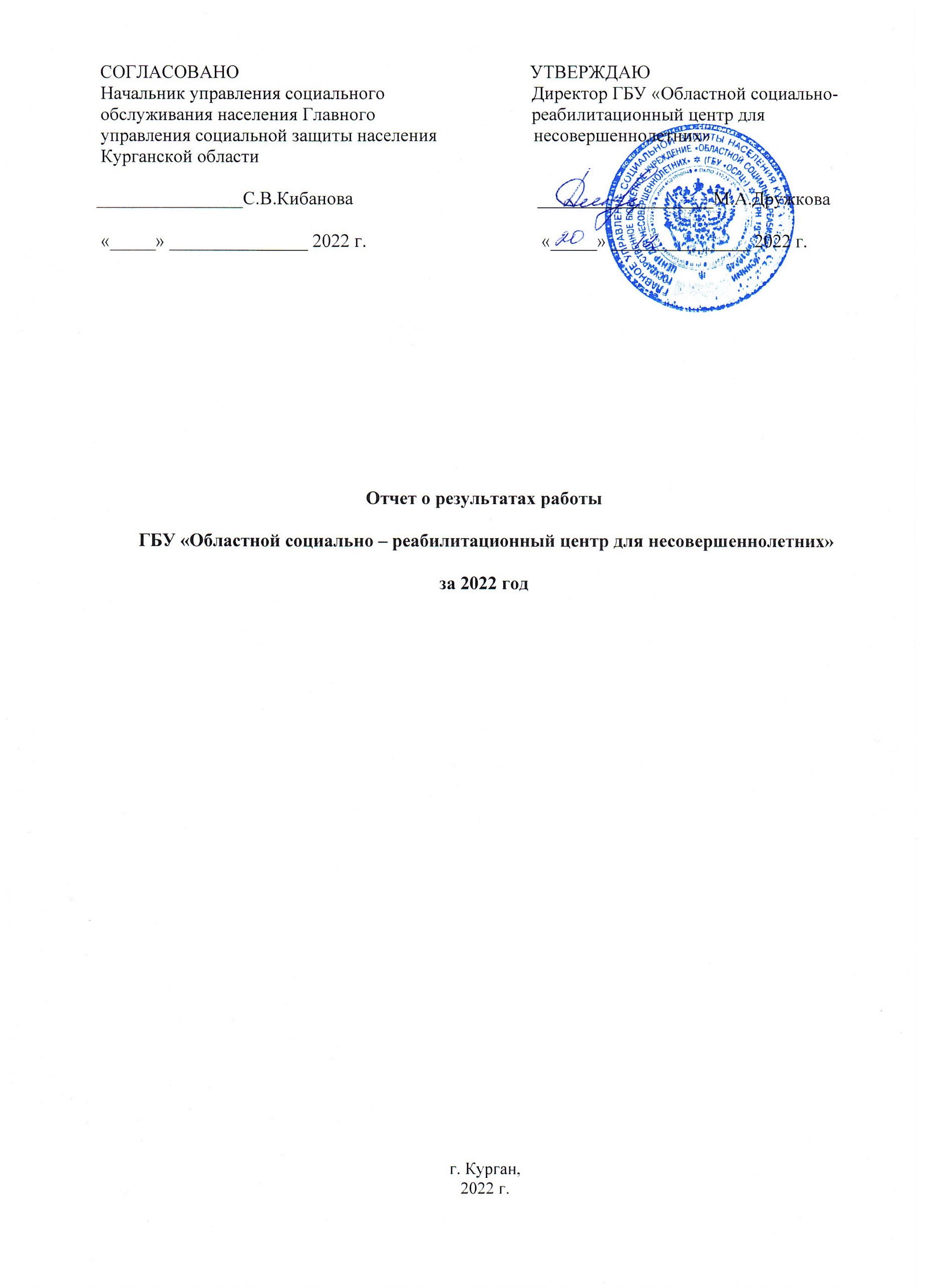 Содержание отчетаадрес: г. Курган, ОСРЦ Войкова, 26тел.:  8 (3522)262-300,8 (3522) 262-303 адрес: г. Курган, ОСРЦ Бульвар Мира, 20тел.: 8 (2522)25-05-21, 8 (3522) 54-64-84e-mail: post@osrc45.ru ГБУ «ОСРЦ» в социальных сетях: VK  https://vk.com/gbu_osrcПетуховский филиаладрес: 641660, Курорт «Озеро Медвежье», ул.Мира, 5. тел./fax:  8 (35235)3-43-33.e-mail:  post@osrc45.ru в социальных сетях: VК  https://vk.com/public201210614?from=quick_searchМишкинский филиаладрес:, 641040, Курганская область, р.п. Мишкино, ул. Центральная, 15тел./fax:  835(247) -3- 21- 45, 835(247) -3- 13- 54e-mail:  msrcn@mail/ruв социальных сетях: VK https://vk.com/public214261724Отчет о результатах работы ОСРЦ Войкова, 261.Информация об организации для детей-сирот и детей, оставшихся без попечения родителей, о задачах её деятельности, структуре, об условиях содержания,воспитания и получения образования детьмиОСРЦ оказывает государственные услуги в целях обеспечения реализации полномочий органов государственной власти Курганской области в сфере социальной поддержки и Предоставление услуг осуществляется в стационарных условиях, согласно утверждённого реестра социальных и образовательных услуг. Учреждение работает в круглосуточном режиме. Согласно Устава, в учреждение принимаются дети в возрасте от 0 до 18 лет.Структура учрежденияНаши результаты в цифрах           из 292 детей                                                       вернулся в родную семью	                        ребенок                                                                                  заключен                         договор пожертвований                                                                                                                         организаций привлечено, в том числе НКОна постоянной основе сотрудничаем с                          организациямиучастие в                          грантовых проектахобновленных воспитательных программреализуются                           социальных проекта                       профориентационных выходов воспитанниковпривлечено	                               благотворителейпривлечено основных средств благотворительно                                                 приобретено материальных средств благотворительноПозитивные результаты в 2022 годупо всем видам социальных услуг, обоснованные жалобы, получателей социальных услуг, их родителей и законных представителей отсутствуют – 0;для получателей, удовлетворенных качеством и доступностью предоставлениясоциальных услуг, включая все виды услуг – составила 100%; процент несовершеннолетних получивших комплекс социальных услуг, включаякаждый вид услуг составило 100 %;используются различные формы работы - мастер-классы, экскурсии, встречи с интересными людьми, беседы, конкурсы, викторины, игры;частично отремонтирован парк велосипедов, повысился уровень знаний в вопросах безопасности дорожного движения;построена теплица для формирования трудовых навыков и подготовки к самостоятельной жизни воспитанников; активизирована потребность в чтении;улучшилась материальная база учреждения (приобретены две стиральные машины, выжигатель, набор столярных инструментов, флагштоки и флаги, спортивный инвентарь, книги, канцтовары, раскраски, цветные карандаши, мебель и расходный материал для молодежной прачечной; сезонная одежда и обувь для воспитанников, новогодняя иллюминация и елка, шахматы, развивающие игры и игрушки, стеллаж для фотостудии).Информация об условиях содержания в ОСРЦСогласно п. 5 Положения о деятельности организаций для детей-сирот и детей, оставшихся без попечения родителей, и об устройстве в них детей, оставшихся без попечения родителей
(утв. постановлением Правительства РФ от 24 мая 2014 г. N 481)  прием несовершеннолетних осуществляется круглосуточно, дети помещаются под надзор в учреждение, в котором созданы необходимые условия для их содержания, воспитания и образования, соответствующие их состоянию здоровья и потребностям. Местоположение, планировка, размер и техническое обслуживание учреждения соответствуют его назначению и функции. Учреждение служит удовлетворению потребностей детей и обеспечению позитивной обстановки для развития каждого ребенка.Площадка находится по адресу: г. Курган, ул.Войкова, 26 на земельном участке площадью 4220 кв.м., в административном корпусе с жилыми помещениями, здание - 2-х этажное кирпичное, 1965 года постройки, несущие стены выполнены из железобетонных панелей, перекрытия из железобетонных пустотных плит, покрытие кровли - шифер. Здание площадью 1037,1 кв.м. предназначено для административно-хозяйственной работы и работы обслуживающего персонала на 60 человек, для проживания несовершеннолетних от 3 до 18 лет на 30 койко-мест. Вид собственности: оперативное управление.На 1 этаже расположены: пищеблок, медицинский кабинет, изолятор, складские помещения, кабинеты сотрудников и кабинеты для групповых занятий с детьми. На 2 этаже расположены семейные группы, кабинеты для занятий с детьми, актовый зал, кабинеты администрации учреждения.Капитальные ремонтные работы проводились в 2021 году за счет инвестпрограмм. Был произведен частичный ремонт внутренних помещений (контракт на сумму 805673,75 руб.)АПС установлена в 2007 г.На основании уставной деятельности учреждения и государственного задания, получателями социальных услуг в учреждении являются следующие категории гражданСоциальные услуги подопечным предоставляются в условиях круглосуточного пребываниянесовершеннолетних, включая организацию их питания, отдыха, поддержание активного образа жизни, участия в посильной трудовой деятельности.Объем оказанных социальных услуг воспитанникам в 2022 г.Информация о получении образования детьми100% воспитанников получают образование в соответствии с их образовательным маршрутом в школах города. В случаях, когда дети имеют особые образовательные потребности, им обеспечивается соответствующее образование и образовательная поддержка. Специалистами учреждения организовано тесное сотрудничество с педагогическими коллективами образовательных организаций, социальный педагог, специалисты службы сопровождения регулярно поддерживают связь с администрацией ОУ, классными руководителями, учителями - предметниками. Такое сотрудничество помогает вовремя заметить проблемы ребенка и оказать ему необходимую помощь. Педагогические работники ведут постоянную работу по развитию через организацию самоподготовки, оказание помощи в подготовке домашних заданий, организацию коррекционной работы. Успеваемость детей отслеживается, в конце каждой четверти, триместра подводятся итоги.2.Сведения о численности и составе работников учрежденияПо состоянию на 31.12.2022г. в учреждении работает 210 работников, из них: 
10- руководящих, 68 - педагогических, 109 - обсуживающего персонала, 23– медицинских. 
Среди работников преобладают женщины-   80,5(%)Стаж работыВозраст сотрудниковПовышение квалификацииВажным направлением методической работы является постоянное совершенствование педагогического мастерства через курсовую систему повышения квалификации. В течение года 1 педагог прошел курсовую подготовку в	ГКУ Краснодарского края «Краевой методический центр», прикладное худ. Творчество в реабилитационной работе, ООО «Центр повышения квалификации переподготовки, г. Красноярск, учитель начальных классов 2021г. педагог-психолог 2022 г. Доля педагогов, участвующих методических мероприятиях внутриучрежденческого уровня составляет 100%, областного уровня – 100%. Сведения о работниках, имеющих награды и отличия:Почётной грамотой Министерства образования РФ награждены –   2 человека, Благодарственным письмом Главного управления социальной защиты населения Курганской области – 3, Грамотой Главного управления образования награжден -1 Информация о численности воспитанников и их возрастных групп, о численности воспитанников, которые были возвращены в течение года законным представителям или переданы на воспитание в семьи гражданДанные о контингенте воспитанников за 2022 годДвижение воспитанников за 2022 годЧисленность несовершеннолетних, помещенных в специализированные учреждения, (поступило) в 2022 году - 88 несовершеннолетнихУстройство несовершеннолетних, помещенных в специализированные учреждения (выбыло) за 2022 год -  65 несовершеннолетнихРабота в рамках предоставления социально-правовых услугСрок пребывания детей в учреждении, выбывших в 2022 годуТерриториальный состав воспитанниковИнформация о направлениях работы с детьми, взаимодействиис организациями и гражданамиОрганизация летнего отдыха 2022 годС сентября 2022 г. зачислены на обучение рабочей профессии 4 воспитанника в ГБПОУ «Курганский техникум сервиса строительных технологий и городского хозяйства» по программе «Пекарь» по окончанию они получат свидетельство о профессии рабочего. Ежегодно воспитанники учреждения принимают участие в проекте «Онлайн-уроки финансовой грамотности», организованном Центральным банком РФ. С 2021 г. принимаем участие в мероприятиях, конкурсах, проводимых Всероссийской общественной организацией «Содружество выпускников детских домов «Дети всей страны». Педагогическим коллективом реализуются следующие программы:Количество проведенных воспитательных мероприятий Воспитательная работа осуществлялась по всем направлениям в полном объеме, педагоги активно использовали новые и интересные формы работы (проектная деятельность, флешмоб, акции, челленджи и др.), план реализован на 100%. Воспитателями в учреждении реализуются следующие программы:Индивидуальная профилактическая работа по предотвращению ситуаций с самовольными уходамиОрганизация и проведение профилактических мероприятий, направленных на предупреждение противоправного поведения, самовольных уходов воспитанников организаций для детей-сирот и детей, оставшихся без попечения родителе;Проведение лекций, бесед, направленных на профилактику правонарушений среди несовершеннолетних;Проведение ежеквартальных мероприятий «Единый день профилактики» для подростков, состоящих на учете в органах внутренних дел.Анализ самовольных уходов, совершенных воспитанниками:В 2022 году совершено 14 фактов самовольных уходовПричины самовольных уходовМониторинг работы по профилактике безнадзорности и правонарушений   несовершеннолетних за 2022 годСоциальная активность и внешние связи учрежденияОхрана здоровья воспитанниковПроведение диспансеризации, позволяет обеспечить динамическое наблюдение за состоянием здоровья, физическим и нервно-психическим развитием детей. По группам здоровья воспитанники распределяются:По нозологииПсихологическое сопровождениеЗа отчетный период проведены разные виды диагностического обследования, в которых приняли участие 67 воспитанников в возрасте от 1 года до 18 лет.Направления психологической диагностики и охват Результаты мониторинга развития воспитанников 2022 годАнализ результатов показал, что воспитанники младшего школьного возраста чаще испытывают чувство тревожности, так как сложнее проходит период адаптации к изменениям в жизни. Также наблюдается снижение уровня школьной мотивации, в связи с трудностями в социальной адаптации и принятии их в школьном коллективе.Агрессивное поведение свойственно для воспитанников старшего школьного возраста, в связи с непринятием соблюдения правил и режима центра. Наблюдается неустойчивое психоэмоциональное состояние, стремление к лидерству.В связи с повышенной чувствительностью подростков, остро реагируют на события, происходящие в их жизни, чаще сталкиваются  с недопонимание со стороны взрослых.По результатам диагностики, с детьми, имеющими повышенные показатели по вышеуказанным параметрам, была организована индивидуальная и групповая коррекционная работа.В ходе динамического обследования проведено исследование уровня самооценки подопечных, получены следующие результаты:СамооценкаПознавательная сфераАнализ результатов обследования познавательной сферы воспитанников  показал,  что у детей младшего школьного возраста наблюдается низкий  уровень когнитивных  способностей. Уровень когнитивных функций ниже возрастной нормы , означает, что уровень произвольного внимания низок, плохая кратковременная и долговременная память, недостаточно развиты процессы мышления.С учетом результатов обследования познавательной сферы воспитанников, педагогами – психологами были включены разнообразные психологические упражнения и игры на развитие вышеуказанных психических процессов в коррекционно - развивающие программы, которые реализованы в ходе индивидуальных и групповых занятий с воспитанниками. В целях выявления психологической комфортности воспитанников в условиях учреждения, педагогами-психологами проведено анкетирование- опрос :большая часть  воспитанников  младшего школьного  возраста  недостаточно комфортно проживать  в условиях  учреждения.Воспитанники старшего школьного возраста чувствуют себя вполне комфортно. Фактов жестокого обращения в ходе бесед, наблюдений, анкетирования выявлено не было.Психологическая комфортность воспитанников в условиях учрежденияПроведено обследование воспитанников с целью выявления интересов и увлечений.  Анализ результатов анкетирования показал, что большая часть ребят предпочитает:Итоги проведенного анкетирования доводятся до сведения педагогов, администрации и учитываются при планировании и организации воспитательных и досуговых мероприятий с воспитанниками.Педагогами-психологами с августа 2022 г. проведена диагностика профессиональных предпочтений, с использованием профессиональных диагностик, направленных на определение типа будущей профессии подростков, мотива выбора профессии, выявление намерений в профессиональной деятельности. Всего обследовано 12 человек. Получены  следующие результаты:Сохраняется тенденция в сложностях проведения качественного сравнительного анализа психодиагностической работы и определения степени динамики, по причине постоянного изменения списочного состава воспитанников.  Перечень программ реализуемых в 2022 году (по направлениям)          В соответствии с приказом "О реализации комплекса мер «Развитие эффективных социальных практик, направленных на сокращение бедности семей с детьми и улучшение условий жизнедеятельности детей в таких семьях, на территории Курганской области» разработан и внедрен в работу с подопечными цикл мероприятий группы «Уверенные шаги» для оказания социально-психологической помощи несовершеннолетним в объеме 34 часов с приложением сценарных планов по каждому мероприятию.            Цикл мероприятий направлен на самореализацию личности подростков, проработку их дальнейших жизненных перспектив, влияющих на снижение бедности. Имеются результаты промежуточных срезов, позволяющих оценить качество проведенных мероприятий и достижение качественных результатов у целевой группы в виде аналитических справок.            По результатам анкетирования воспитанников выявлено, что:Со всеми воспитанниками учреждения, в том числе с теми, которые входят в состав группы повышенного внимания психолога (склонны к отклоняющемуся от нормы поведению, самовольным уходам, имеющим суицидальные намерения) проведены согласно расписанию индивидуальные коррекционные занятия по программам «Уверенные шаги» и « Мир, в котором я живу» с периодичностью 2 раза в неделю, индивидуальные и   групповые занятия по программам коррекционно-развивающей и профилактической направленности,  а так же занятия по индивидуальным планам психолого – педагогической работы по профилактике суицидального, самоповреждающего и противоправного поведения,  которые реализованы в полном объеме. За отчетный период проведено 50 консультаций для воспитанников, 16– для педагогов. Отчет о результатах работыГБУ «Областной социально-реабилитационный центр для несовершеннолетних»ОСРЦ Бульвар Мира, 20за 2022 год1.Информация о площадке, об условиях содержания, воспитания и получения образования детьми   На площадке Бульвар Мира, 20 дети проживают в 4 семьях по 8 человек, объединенные по принципу совместного проживания и пребывания в группе детей, разного возраста (братья и сестры живут в одной семье). В одной семье проживают дети от рождения до 18 лет. В 4 жилых ячейках   оборудованы спальные комнаты (для мальчиков и девочек), санитарные узлы, комнаты гигиены, комнаты для игр и отдыха, оснащенные мягкой мебелью, имеются телевизоры, дидактическое и игровое оборудование. Дети, воспитывающиеся в учреждении, получают начальное общее, основное общее, среднее общее образование в образовательных организациях г. Кургана (МБОУ «СОШ №44»). Дополнительное образование дети получают в учреждении в соответствии с лицензией на дополнительную образовательную деятельность.  На основании уставной деятельности учреждения и государственного задания, получателями социальных услуг в учреждении являются следующие категории граждан    Социальные услуги воспитанникам предоставляются в условиях круглосуточного пребывания несовершеннолетних, включая организацию их питания, отдыха, поддержание активного образа жизни, участия в посильной трудовой деятельности.Информация о получении образования детьми100% воспитанников получают образование в соответствии с их образовательным маршрутом в школах города. В случаях, когда дети имеют особые образовательные потребности, им обеспечивается соответствующее образование и образовательная поддержка.2.Сведения о численности и составе работников площадкиПо состоянию на 31.12.2022 в учреждении 50 работников, из них: 
1 – руководящий15 - педагогических 30 - обслуживающего персонала4– медицинских. 
Среди работников преобладают женщины- 40 (80 %)Стаж работыУровень квалификации педагогов 2022 годВозраст сотрудниковСамообразование педагогических сотрудников3.Информация о численности воспитанников и их возрастных групп, о численности воспитанников, которые были возвращены в течение года законным представителям или переданы на воспитание в семьи гражданДанные о контингенте воспитанников по состоянию на 2022 г.Движение воспитанниковВсего за 2022 год поступило 235 детей Основания для помещения 2022 годСрок пребывания детей в учрежденииТерриториальный состав воспитанников за 2022 годОбеспечение социальных гарантий воспитанниковОбращения биологических родителей, родственников за консультациями по возникающим вопросам4. Информация о направлениях работы с детьми, взаимодействиис организациями и гражданамиСтруктура организации кружковой работыУчастие воспитанников в конкурсах (викторинах, олимпиадах и соревнованиях)Количество проведенных воспитательных мероприятий за 2022 год:Перечень программ, реализуемых в 2022 году (по направлениям)Анализ самовольных уходов, совершенных воспитанниками за 2022 годПричины самовольных уходовМониторинг мероприятий по профилактикебезнадзорности и правонарушений несовершеннолетних за 2022 годИндивидуальная профилактическая работа по предотвращению ситуаций с самовольными уходами за 2022 год Мониторинг несовершеннолетних воспитанников,состоящих на различных видах учетаСоциальная активность и внешние связи учреждения    В целях защиты прав и законных интересов детей учреждение взаимодействует органами социальной защиты населения, учреждениями здравоохранения, расположенными на территории г. Кургана.     В целях профилактики безнадзорности и правонарушений, вредных привычек, самовольных уходов воспитанников учреждение взаимодействует с ОУУП и ПДН ОП №2 УМВД России по городу Кургану.      В целях реализации мероприятий, направленных на профилактику социального сиротства и совершенствование деятельности по воспитанию, обучению, развитию и социальной адаптации детей, к самостоятельной жизни учреждение взаимодействует с государственными организациями культуры и досуга, а также отдельными гражданами-добровольцами, волонтерами:МБУ «Городской дом народного творчества и досуга» МБУ «Центр культуры и досуга «Спутник»  ГБУ культуры «Курганская областная детско- юношеская библиотека им. В.Ф. Потанина»ГКУ  «Областная специальная библиотека им. В. Г. Короленко»ДДТ «Радуга» ЦГБ им. В. МаяковскогоЦентральная детская библиотека им. Н. ОстровскогоДДТ «Синяя птица» Библиотека им. М. Ю. ГайдараМедицинские услугиПроведение диспансеризации, позволяет обеспечить динамическое наблюдение за состоянием здоровья, физическим и нервно-психическим развитием детей. В 2022 году 21 воспитанник прошел диспансеризацию.Сведения о числе зарегистрированных заболеваний за 2022 год Психологическое сопровождениеПедагогом – психологом на 2022 год были поставлены следующие задачи:- создание условий, способствующих адаптации и реабилитации несовершеннолетнего к условиям проживания в социуме;- изучение при помощи наблюдения и диагностики поведенческих, личностных, эмоционально-волевых, интеллектуальных особенностей воспитанников;-  индивидуальное консультирование сотрудников центра, родителей или лиц их заменяющих;- отслеживание результатов и эффективности коррекционно-развивающей, реабилитационной работы, оценка эффективности деятельности;- профилактика самовольных уходов воспитанников;- профилактика ПАВ.  С  целью реализации поставленных задач проводилась работа по следующим направлениям:1. Психодиагностика.2. Психокоррекционная и развивающая работа.3. Профилактическая работа4. Консультирование и просвещение несовершеннолетних, их родителей и педагогов.5. Организационно-методическая работаПсиходиагностика. Диагностическая работаВ течение 2022 года диагностическая деятельность была представлена как отдельный вид работы, а также как составляющая индивидуальных консультаций. Проводилось следующее тестирование:- Анкета «Изучение внешней среды»,-Опросник суицидального риска,  - Тест «Подростки о родителях» (Шафер),-Тест СДП Леус Э.В.,-Шкала тревоги Спилбергера-Ханина,-  Тест на определение самооценки Р.В. Овчаровой.- Опросник идентификации типов акцентуаций характера подростков,- Методика первичной диагностики и выявления детей «группы риска». - Исследование личности  младшего подростка (многофакторный опросник Кеттелла); - Исследование развития психических функций (практический материал для проведения психолого-педагогического обследования детей, С.Д.Забрамная, О.В.Боровик); - Определение психофизиологического состояния ребенка (тест Люшера); - Диагностика умственного развития школьника; - Интеллектуальный тест Кеттелла; - Диагностика готовности к школьному обучению; - Диагностика школьной адаптации; - Тест тревожности Р.Тэммл, М.Дорки и Ф.Амен; - Методика «Кактус» - «Несуществующее животное»; - Тест «незаконченных предложений» (Волкова); - Опросник суицидального риска (Разуваева); -  Анкета «актуальные проблемы подростка»; -  Методика «Домики»; - Тест детской апперцепции (САТ) – глубинная диагностика личности ребенка.     За данный период реабилитацию прошли 130 несовершеннолетних, что составляет 100% диагностический охват.    Психологическая диагностика является обязательным этапом работы педагога-психолога, полученные в ходе ее проведения, данные позволяют выбрать оптимальные направления и методы работы с ребенком и семей. На основе результатов диагностики строится коррекционно-развивающая работа, осуществляется психологическое сопровождение несовершеннолетнего.Выводы. Оценивая проведенную диагностическую работу, можно сделать вывод о том, что имеющиеся в расположении методики позволяют достаточно точно и полно определять различные проблемы и нарушения. Однако в дальнейшем необходимо пополнять банк диагностических методов для более эффективной диагностики.Коррекционная и развивающая работа.В течение 2022 года целенаправленно проводились профилактические, коррекционно-развивающие мероприятия, направленные на снижение уровня тревожности, агрессивности,  по предотвращению суицидов и профилактики других форм девиантного поведения детей и подростков.         Опираясь на результаты проведенных диагностик проводились занятия с  детьми, имеющими трудности в обучении, адаптации, поведении.          Работа по преодолению и снижению влияния данных психологических проблем на развитие детей проводилась в индивидуальной и групповой формах и преследовала решение следующих задач: - активизация познавательной активности;-развитие внимания, слухоречевой и зрительной памяти, логического и пространственного мышления;- коррекция речевого поведения;- коррекция поведения (враждебность, воровство, лживость);- развитие умения слушать и слышать взрослого;- гармонизация эмоциональных состояний через музыкотерапию, ароматерапию,   арт-терапию; песочную терапию; игровую терапию.Коррекционно-развивающая работа состояла из следующих базовых тем:      По результатам проведенной работы отмечается повышение познавательной активности детей, снижение  тревожности  и проявлений агрессивного поведения, общая гармонизация и хорошая адаптация детей в коллективе. Вывод. Проведенную групповую и индивидуальную развивающую работу с детьми в целом можно считать достаточно успешной. Но следует обратить внимание на усиление групповой и индивидуальной работы с педагогами и родителями. Консультативная и просветительская работа с детьми,родителями, педагогами.Консультирование осуществлялось индивидуально, проводились по запросам. Индивидуальные консультативные собеседования с отдельными учащимися «группы риска» проводились с целью стабилизации эмоционального состояния, для формирования позитивной «Я-концепции», самостоятельного поиска оптимального способа решения кризиса, обучение навыкам толерантного поведения. С целью коррекции поведения подростков, коррекции детско-родительских отношений проводились беседы-консультации с подростками и их родителями, воспитателями.Большая часть работы с родителями, воспитателями сводилась к индивидуальным консультациям и личным беседам по вопросам воспитания и обучения ребенка и проблемам межличностных отношений в семье.Консультативная работа, беседы с воспитателями и родителями воспитанников велись с целью более эффективной работы с детьми. Методическая работа.Методическая работа осуществлялась по следующим направлениям:Обработка и анализ результатов диагностики, подготовка рекомендаций для педагогов, родителей;Оформление документации педагога-психолога;Посещение семинаров и вебинаров в целях самообразования.Разработка индивидуальных психокоррекционных программ.Вывод: анализируя всю проведенную за отчетный период работу можно сказать о том, что вся деятельность велась в соответствии с перспективным планом работы и по всем направлениям. Цели и задачи, которые были поставлены, отвечают целям и воспитательным задачам нашего коллектива и были реализованы. Доминирующим видом деятельности является диагностическая и коррекционно-развивающая работа. Вся запланированная деятельность была целенаправленной, логичной, четкой, используемые формы и методы соответствовали возрасту несовершеннолетних.Отчёт о результатах работы Петуховского филиалаГБУ «ОСРЦ за 2022 год1.Информация об условиях содержания в филиале, об условиях содержания, воспитания и получения образования детьмиПетуховский филиал ГБУ «Социально-реабилитационный центр для несовершеннолетних» располагается в административно-жилом корпусе, находящемся в центре поселка Курорт «Озеро Медвежье». Дата создания 17 января 2005 год.Плановая наполняемость филиала составляет 34 койко-места, в том числе приемно-карантинное отделение – 6. Проживание детей в филиале организовано по принципам семейного воспитания для трех воспитательных групп до 8 человек в каждой, и  группе детей возрастом младше 4 лет не более 6 человек, размещенных в помещениях для проживания, приближенных к квартирному типу. Помещение семейной группы состоит из 2 жилых комнат с общим тамбуром и санузлом. Помещения для отдыха и игр, учебный класс, помещение для приема пищи являются общими для всех групп. В семейных группах созданы благоприятные условия пребывания, приближённые к домашним, способствующие интеллектуальному, эмоциональному, духовному, нравственному и физическому развитию детей. Жилая комната рассчитана на проживание не более 3 несовершеннолетних и оборудована необходимой мебелью в соответствии с нормами санитарных правил. В рамках оказания социальных услуг воспитанники обеспечиваются всем необходимым для жизни и деятельности. Социальные услуги предоставляются в административно-жилом корпусе, в котором расположены учебный класс, тренировочная квартира «Уютный дом», кабинет кружковой работы, студия мульттерапии, швейная и гончарная мастерская, студия парикмахерского искусства, тренажерный зал, сенсорная комната, семейная гостиная, кабинет педагога-психолога, обеденный зал. Приемно-карантинное отделение расположено на первом этаже здания, имеет отдельный вход и состоит из помещений: кабинет медицинского работника, приемно-смотровой кабинет, 2 палаты изолятора, санузел, буфет, душевая. В филиале имеется доступ к информационно – телекоммуникационной сети «Интернет». Режим дня воспитанников составлен с учетом норм санитарных правил отдельно для школьников и детей дошкольного возраста, а также в учебное время и на период школьных (летних) каникул. Филиалом реализуются программы дополнительного образования. Обучаются воспитанники в МБОУ «Курортская СОШ». Здание корпуса двухэтажное, 1982 года постройки, II степени огнестойкости, размером в плане 15,70х48,75 м, площадь строения по наружному обмеру 765,4 м2, строительный объем здания 4432 м³, подвал отсутствует. Общая площадь здания 1261,4 м², площадь застройки 765,4м2. Общая полезная площадь по внутреннему обмеру 1203,2м2,  в том числе 1-го этажа –  601,8 м², 2-го этажа –  601,4 м², лестничные клетки 58,2м2.  Высота здания 5,79 м, по коньку 9 м.Класс функциональной пожарной опасности – Ф1.1. Кровля 4х-скатная, покрыта профильным листом. Здание оборудовано автоматической пожарной сигнализацией адресного типа с системой оповещения и управления эвакуацией людей при пожаре и с выводом сигнала в пожарно-спасательную часть.  Здание имеет 2 эвакуационных выхода, подключено к источнику резервного электроснабжения мощностью 7кВт. Предназначено для круглосуточного пребывания несовершеннолетних и работы обслуживающего персонала общей численностью более 50 чел. Внутренний противопожарный водопровод в филиале отсутствует, ближайший противопожарный гидрант расположен на территории МБОУ «Курортская СОШ» на расстоянии до 200 м. Помещения защищены автоматическими установками пожарной сигнализации и оснащены системами оповещения людей при пожаре. На путях эвакуации имеются указатели и светильники с автономным питанием и от электросети, имеются световые указатели - выход и планы эвакуации с фотолюминесцентным покрытием. Первичными средствами пожаротушения помещения филиала обеспечены по норме. Бытовые условия проживания подопечных соответствуют требованиям санитарных правил. Персонал обеспечен спецодеждой, моющими и дезинфицирующими средствами, соблюдаются правила и режим уборки. Территория филиала огорожена металлическим забором из профилированного листа и сетки-рабицы. Два автомобильных въезда на территорию оборудованы воротами с запирающими устройствами. Входы для персонала и посетителей на территорию и в здание филиала оборудованы электромагнитными замками. Физическую охрану здания осуществляет сторожевой пост из 4 сторожей, работающих посменно в круглосуточном режиме. Система видеонаблюдения состоит из 4 камер наружного видеонаблюдения и 5 камер внутреннего видеонаблюдения, срок хранения записи составляет до 30 суток. Отопление и водоснабжение центральное, водоотведение – септик. Состояние зданий удовлетворительное. В 2022 году проведён капитальный ремонт 15 санитарных узлов, монтаж системы оповещения и управления эвакуацией. Необходимо: Для помещений пищеблока, продуктового склада, душевой, прачечной требуется разработать проект и смонтировать приточно-вытяжную вентиляцию, заменить часть трубопроводов внутренней системы отопления в коридоре 1 этажа, провести косметический ремонт жилых комнат, пищеблока, служебных кабинетов.      На основании уставной деятельности и государственного задания, получателями социальных услуг в филиале являются следующие категории гражданКатегории детей по видам получателей социальных услуг, поступившим за периодОбъем оказанных социальных услуг воспитанникам          Социальные услуги предоставляются в условиях круглосуточного пребывания несовершеннолетних, включая организацию их питания, отдыха, поддержание активного образа жизни, участия в посильной трудовой деятельности. Информация о получении образования воспитанникамиОбучающиеся 1 класса не оцениваются, обучающиеся 2 класса в 1 четверти не оцениваются. За 3 четверть 2022-2023 учебного года из 13 обучающихся не успевало - 6, не аттестована по многим предметам - 1. Основная причина: отсутствие оценок, частичные пропуски уроков,  болезнь.  Успешны – 5 воспитанников. Таблица успеваемости за 3 четверть 2022-2023 г. 2. Сведения о численности и составе работников филиала3. Информация о численности воспитанников и их возрастных групп, о численности воспитанников, которые были возвращены в течение года законным представителям или переданы на воспитание в семьи гражданДанные о контингенте воспитанников за периодДанные о движении воспитанников за период4. Направления воспитательной работы с детьми и взаимодействии с организациями и гражданамиВ 2022 году основными направлениями работы Петуховского филиала являлись:- вовлечение воспитанников в кружковую деятельность, в соответствии с их интересами, наклонностями и способностями; - проведение разнообразных спортивных мероприятий;-подготовку и проведение тематических воспитательских часов, бесед, направленных на воспитание гражданственности, патриотизма, нравственных чувств и этического сознания, трудолюбия, творческого отношения к  труду, творчеству, учению; на воспитание ценностного отношения к здоровью и здоровому образу жизни; обучение применения норм законов в реальной жизни; оказание помощи в поисках достойного выхода из сложных жизненных ситуаций;  решение задач, связанных с профессиональным самоопределением воспитанников;- организация экскурсий, прогулок; -организация интересного и плодотворного досуга, в том числе в каникулярное время.	Основной целью работы коллектива учреждения являлись: создание благоприятных условий для интеллектуального, нравственного, эмоционального, психического и физического формирования личности и безопасности проживания воспитанников. 	В учреждении функционируют: сенсорная комната, актовый зал, студия «Мастерская швейного дела», студия «Гончарная мастерская», студия «Парикмахерского искусства», студия «Мульт-терапии», кружок «Вязание», модуль «Уютный дом» (САП), «Анимационные театральные технологии», модуль «Моя финансовая грамотность» (САП), кружок «Театр Сказка», кружок «Виртуальное путешествие по странам мира». 	В учреждении уделяется внимание дошкольному развитию, с дошкольниками  занимаются по программе «От рождения до школы» по М.А. Васильевой по направлениям «Музыкальное развитие», «Аппликация» согласно плана воспитательной работы и графика кружковых занятий.В целях развития системы патриотического воспитания, направленной на формирование чувства национальной гордости, гражданского достоинства, любви к Отечеству и своему народу была внедрена программа патриотического воспитания «Я и моя Родина», в рамках данной программы  помимо учебных занятий были проведены следующие мероприятия: акция «День Героев»  (выпечка пирогов ветеранам МО МВД «Петуховский»), зарница, акция «Мы говорим СПАСИБО!» (посещение участников ВОВ с поздравлениями), участие в праздничном митинге, посвященном Дню Победы, экскурсия в  художественный музей г. Петухово, поездка в МЦК г. Петухово на патриотический час с просмотром д/ф «Чтобы помнили», экскурсия в музей старинной домашней утвари в с. Новоильинское, участие во Всероссийских акциях «Добрые письма» и «Фронтовая открытка» в поддержку участников спецоперации на Украине.      	Воспитание детей строится с учётом их индивидуальных особенностей. Режим дня, обеспечивающий рациональное сочетание воспитательной и образовательной деятельности, учитывает участие воспитанников в проведении массовых досуговых мероприятий, включая личное время, предоставление возможности самостоятельного выбора форм проведения досуга с учётом возраста и интересов. Воспитатели в своей практической деятельности используют принцип личностно – ориентированного подхода и развивающего обучения.  Большое внимание уделяется развитию кругозора, развитию творческих способностей и формированию общечеловеческих ценностей у воспитанников,  а также патриотическому воспитанию.  	 Реализация программ протекает в следующих формах работы:часы общения;занятия с элементами тренинга;дискуссии;ролевые, деловые, настольные игры;инструкционные и практические занятия;экскурсии;разговоры за круглым столом;конкурсные программы;мастер – классы.С использованием  различных методов:упражнения;разъяснения;встречи с интересными людьми;этическая беседа;метод воспитывающих ситуаций;соревнования;игротерапия;совместная продуктивная деятельность;рефлексия, и др.     	Положительное влияние на этот позитивный процесс оказывает совместная работа воспитателей и  социальных педагогов. Использование приемов развивающего обучения, индивидуального подхода к детям. Знания и навыки, полученные на занятиях необходимо систематически закреплять и продолжать применять в разных видах деятельности детей.Анализ самовольных уходов, совершенных воспитанникамиНа 30.08.2022 года воспитанниками совершено 24 самовольных уходов (8 групповых) 11 воспитанниками. По сравнению с предыдущим годом количество самовольных уходов увеличилось (в прошлом году 17). Анализ увеличения количества самовольных уходов с 17 случаев в 2021г. до 24 случаев в 2022 году (рост на 41% к АППГ), а также увеличение количества детей, совершивших самовольные уходы с 10 человек в 2021г. до 11 человек в 2022 году (рост на 10% к АППГ) показал, что наблюдается рост количества уходов совершенных группой подростков с 4 случаев до 8 случаев  (рост на 100% к АППГ), уменьшение максимального количества уходов, совершенных одним подростком с 7 случаев в 2021г. до 4 случаев в 2022г. (снижение на 57% к АППГ), при этом количество уходов, совершенных подростками с территории учреждения остается на уровне от 65%  в 2021г. до 67% в 2022г. от общего количества уходов. В связи с тем, что основные формы профилактической работы, организации досуговой деятельности, кружковой работы и работы студий и мастерских с несовершеннолетними в указанный период 2021-2022гг. не менялись, основная причина увеличения уходов объясняется сменой состава воспитанников, увеличением числа воспитанников, состоящих на различных видах учета, а также самовольный уход организовывали одни и те же дети, вовлекая других воспитанников. Основными причинами самовольных уходов являются: бесконтрольное времяпровождение, желание встретиться с родственниками, употребление ПАВ, нежелание учиться. К дисциплинарной ответственности привлечено 5 педагогов. С сентября 2022 года самовольных уходов не было.  Составлен план совместной работы по профилактике правонарушений и преступлений воспитанниками с МО МВД России по Петуховскому району. За   2022г. проведено 5 заседаний Совета профилактики по рассмотрению персональных дел воспитанников (в том числе 1 с участием сотрудников полиции), заслушано 6 воспитанников.Большое внимание в учреждении уделяется работе по профилактике и предупреждению употребления воспитанниками ПАВ, алкогольных напитков. Несовершеннолетние, состоящие на учете у врача-нарколога, ежемесячно посещают кабинет нарколога в ГБУ «Петуховская ЦРБ». По каждому случаю употребления ПАВ с воспитанниками проводятся беседы врачом-наркологом, инспектором ПДН, педагогами и мед. работником учреждения. За 2022 год специалистами учреждения были проведены следующие мероприятия по профилактике употребления ПАВ: профилактические беседы «Вся правда об алкоголе», тематическое мероприятие «Как жить сегодня, чтобы иметь шанс увидеть завтра», «Здоровый кинозал» просмотр и обсуждение м/ф о ЗОЖ, профилактическая беседа с медсестрой  по профилактике употребления  ПАВ «Путь в никуда», беседа и просмотр видеороликов «Осторожно, сниффинг», просмотр и обсуждение д/ф «Вейперы. Опасный пар…»  и др. Была организована онлайн–лекция  с сотрудниками ГБУ «КОНД»  «Профилактика употребления ПАВ» с просмотром фильма «Секреты манипуляций. Наркотики». С целью профилактики вовлеченности в криминальные движения еженедельно отслеживаются страницы воспитанников в соц. сетях на предмет вовлеченности в криминальные движения, размещения материалов суицидальной направленности. За 2022г. проведено 49 мониторингов (30 воспитанников) - деструктивного контента не выявлено. Ежеквартально проводится диагностика по методике «Доминирующий криминальный мотив»  (охват воспитанников – 25 человек). По итогам диагностики выявлена низкая и средняя степень выраженности мотивов. Высокой степени не выявлено.С целью профилактики правонарушений, преступлений, самовольных уходов, употребления ПАВ, школьной неуспеваемости сотрудниками учреждения проводятся профилактические и коррекционные беседы: беседа с просмотром социальных видеороликов «Учись говорить НЕТ», правовой час «Уголовная ответственность за распространение наркотических веществ», дискуссия «Молодежный экстремизм и субкультура: есть ли связь между ними?», Классный час «СПИДу НЕТ!», беседа «Здоровая семья – здоровые дети», «Наркотики – путь в никуда!», беседа о вреде курения «Портрет курильщика», «Последствия самовольных уходов» и др., а также приняли участие в оперативно-профилактической операции «Дети России-2022».Осуществляется постоянное взаимодействие с сотрудниками МО МВД России по Петуховскому району. За 2022 г. с сотрудниками ГИБДД были проведены 6 совместных акций: ««Будь внимателен, водитель!», «Георгиевская ленточка», «Дорога! Дети! Светофор!», «Зебра дружит с пешеходом», акция, посвященная Всемирному дню ребенка «Осторожно, дети!», «Внимание, пешеход!».  Сотрудниками полиции проведены следующие профилактические мероприятия (беседа «Мы в ответе за свои поступки», «Самовольные уходы», «Права и ответственность» и др.), в том числе  Единый день профилактики. Сотрудниками МО МВД России по Петуховскому району для наших воспитанников были организованы экскурсии в Петуховский исторический музей, поездка на турнир по греко-римской борьбе в ФОК г. Петухово, экскурсия по мемориалам-памятникам воинской славы.Особый интерес у воспитанников вызывают мероприятия в рамках социального проекта «Крутой выходной»:- поездка в с. Частоозерье экскурсия по селу, также дети посетили Храм Рождества Христова и ледяную купель, затем воспитанники побывали в гончарной мастерской «Осьминин и К»;- поездка в ФОК г. Петухово на спортивные состязания, посвященные Дню ветерана МВД;- посещение выставки в ДК санатория «Дыхание близкой Земли (из фондов Музея Природы и Человека г. Ханты-Мансийск);- поездка на Фестиваль Купала в с. Частоозерье;- посещение Фестиваля Грязи-2022 в с. Новоильинское.Немаловажную роль играют традиционные мероприятия, проводимые внутри учреждения, такие как: «Новый год», «Рождество Христово», «Старый Новый год», военно – спортивная игра «Зарница», «Проводы зимы», «День защитника Отечества», «Международный женский день», «Светлая Пасха», «День защиты детей», «День России», «День Знаний», «Провожаем осень», «День пожилого человека», «День матери» и др.В рамках воспитания культуры здорового и безопасного образа жизни в учреждении проводятся: ежедневная утренняя зарядка, занятия в тренажерном зале,  беседы, «Дни здоровья», развлекательные спортивные состязания,  профилактические мероприятия, совместно проводимые с различными организациями, посещение кружковых занятий по волейболу на базе школы.Специалисты филиала способствуют осуществлению взаимосвязи детей с родителями и родственниками: разговоры по телефону, выезд с воспитанниками в семьи к  родителям или родственникам, когда дети имеют возможность пообщаться с родными.Важным элементом в воспитании детей являются окружающие их взрослые. Чем больше их принимает участие в становлении личности наших воспитанников, тем ярче и полнее будут личностные качества каждого ребенка. Содружество с Пограничной службой РФ , сотрудниками Межпоселенческого Центра культуры г. Петухово, сотрудниками ПСЧ-34 г. Петухово дает нашим воспитанникам не только яркие впечатления, но и позволяют им преодолевать трудности социализации, расширять границы собственного пространства жизнедеятельности, самоопределения. С участием сотрудников Полиции, Пограничной службы проходят практически все традиционные календарные праздники и мероприятия, а также дружеские соревнования по спортивному многоборью и т.д.          Таким образом, анализ воспитательной работы учреждения позволил определить следующие положительные моменты:Качество воспитательных воздействий осуществляется за счет эффективного использования современных технологий, в том числе информационно – коммуникационных.Созданы благоприятные условия для самореализации детей во внеурочной деятельности, что подтверждается качеством и уровнем участия в конкурсах различного уровня.Анализ показателей деятельности по дополнительным общеобразовательным программамУчебный план реализован по общеобразовательным общеразвивающим программам дополнительного образования  по 5 направленностям: – художественная («Вязание», студия «Мульттерапия», «Театральная студия», «Театр Сказка», студия «Гончарная мастерская», студия «Мастерская швейного дела»);– социально–педагогическая (модуль «Моя финансовая грамотность», модуль «Уютный дом»); – туристско-краеведческая («Виртуальное путешествие по странам мира»);- профориентирование (студия «Парикмахерское искусство», программа профессиональной пробы «Дегустация профессий (включая практико-ориентированные квесты «Путь в профессию»);- патриотическое воспитание («Я и моя Родина»).Таким образом в системе дополнительного образования реализуется 7 общеобразовательных общеразвивающих программ, работает 6 кружков.Ежегодно воспитанники принимают участие в конкурсах и спортивных соревнованиях разного уровня.  Руководители кружков на занятиях используют современные образовательные технологии, которые реализуют через разнообразные методики обучения и воспитания, методы контроля и управления образовательным процессом. Формы, методы и средства организации обучения соответствуют возрасту, интересам и потребностям воспитанников.      Воспитатели обеспечивают соблюдение санитарно-гигиенических норм в ходе творческого процесса, поддерживают талантливых воспитанников, организуют участие детей в массовых мероприятиях, выставках, конкурсах, соревнованиях. Положительно то, что количество кружков и воспитанников их, посещающих, не снижается.Медицинское сопровождениеПроведение диспансеризации, позволяет обеспечить динамическое наблюдение за состоянием здоровья, физическим и нервно-психическим развитием детей. По группам здоровья воспитанники распределяются:По нозологииОтчет о результатах работы  Мишкинского филиала ГБУ «ОСРЦ»на 20 сентября 2022 года         Мишкинский филиал ГБУ "Областной социально - реабилитационный центр для несовершеннолетних" осуществляет профилактику безнадзорности и беспризорности, а также социальную реабилитацию несовершеннолетних, оказавшихся в трудной жизненной ситуации на территории Курганской области. Цель деятельности филиала - проведение комплексной социальной реабилитации несовершеннолетних и содействие в определение их дальнейшего жизнеустройства, где предпочтение отдаётся семейным формам устройства. Деятельность филиала регламентируется законодательными актами Российской Федерации и Курганской области, нормативными документами Главного управления социальной защиты населения Курганской области, уставом учреждения. В учреждение помещаются дети в возрасте от рождения и до достижения 18 лет. Филиал рассчитан на одновременное пребывание 28 несовершеннолетних.1.Информация о филиале, об условиях содержания, воспитания и получения образования детьми      Мишкинский филиал территориально расположен в границах поселка Мишкино по улице Центральная, 15. Здание филиала 1990 года постройки, общей площадью 754.1 кв. м.  Вид справа: оперативное управление. На 1 этаже расположены: пищеблок (склады, кухня), обеденный зал, прачечная, душевая, тренажерный зал, зал, комната социально-бытовой ориентации,  подсобные хозяйственные помещения, учебная комната, игровая, швейная мастерская, кабинет социальных педагогов,  санитарно – гигиенические помещения,  медицинский кабинет, помещение для временное нахождения несовершеннолетних. На 2 этаже расположены: жилые комнаты, кабинет педагога-психолога, сенсорная комната, студии парикмахерского искусства, кабинеты специалистов, кастелянная, санитарно – гигиенические помещения. Филиал обеспечен развивающим, игровым и музыкальным оборудованием, оргтехникой, видеотехникой, учреждение подключено к сети Интернет, установлена система видеонаблюдения, имеется телефонная, факсимильная  связь. Земельный участок площадью 3502  кв. м. Вид права: постоянное (бессрочное) пользование. На земельном участке расположены: теневой навес (веранда), карусель, песочницы, детский спортивный мультикомплекс, "тропа здоровья", уличные спортивные снаряды, стойки с баскетбольным щитом и кольцом, футбольная площадка. Организовано шестиразовое питание. Четырнадцатидневное меню разработано по категориям 3-7 лет, 7-11 лет, 11-18 лет, в соответствии с требованиями и нормами СанПин. Деятельность Центра лицензирована, что даёт право учреждению осуществлять образовательную деятельность (дополнительное образование). Лицензия на медицинскую деятельность позволяет учреждению оказывать первичную медико –санитарную помощь в порядке, установленном законодательством в сфере охраны здоровья, организацию питания воспитанников. В 2022 году улучшилась материально –техническая база: частичное обновление бытовой техники, детской обуви, канцелярских товаров, игрового и развивающего оборудования и др.  Сумма привлеченных внебюджетных средств  158, 5 тыс. руб. за счет поступления материальных ценностей благотворительно.         На основании уставной деятельности учреждения и государственного задания, получателями социальных услуг в филиале являются следующие категории граждан          Социальные услуги предоставляются в условиях круглосуточного пребывания несовершеннолетних, включая организацию их питания, отдыха, поддержание активного образа жизни, участия в посильной трудовой деятельности. Объем оказанных социальных услуг воспитанникамЧисленность получателей социальных услуг в стационарной форме в отчетный период на сентябрь 2022 г. – 53 чел. Информация о получении образования детьми100% воспитанников получают  образование в соответствии с их образовательным маршрутом. В случаях, когда дети имеют особые образовательные потребности, им обеспечивается соответствующее образование и образовательная поддержка. 2 воспитанника обследованы  ЦПМПК в г. Кургане, по результатам обследования выставлен статус- ребёнок с ОВЗ. Организовано взаимодействие с ОУ – за 2022 уч. год проведено 75 встреч. 2. Сведения о численности и составе работников филиала        По состоянию на 31.12.2022  в учреждении работает 45 работников, из них: 1- руководящих, 16- педагогических, 23- обсуживающего персонала, 5– медицинских. Среди работников преобладают женщины - 36 (80%).Образование педагоговУровень квалификации       В 2023 году необходимо провести в соответствии с нормативными документами обязательную аттестацию на СЗД всех не аттестованных педагогов, проработавших в учреждении не менее 2 лет, а также мотивировать педагогов на аттестацию с целью установления квалификационной категории.Повышение квалификацииВажным направлением методической работы является постоянное совершенствование педагогического мастерстваВ 2022 году педагогический коллектив принял участие в обучении в семинарах, курсах.Участие в рамках онлайн обучения в Наставническом Центре Александра Гезаловапо курсу «Основы наставнического сопровождения воспитанникови выпускников детских домов»Участие в семинарах по направлению комплексная работа с семьей в трудной жизненной ситуации, профилактика социального сиротстваУчастие в цикле вебинаров в рамках проекта «Федеральный лекторий» Уполномоченного при Президенте Российской Федерации по правам ребенкаСведения о работниках, имеющих награды и отличия:4 сотрудника имеют Благодарственное письмо ГУСЗН Курганской области, Почетной грамотой Главного управления социальной защиты населения Курганской области награждены – 5 человек. 6 человек имеют Благодарственное письмо Главы Мишкинского района, 3 награждены Почетной грамотой от Мишкинского отделения партии «Единая Россия».3.Информация о численности воспитанников и их возрастных групп, о численности воспитанников, которые были возвращены в течение года законным представителям или переданы на воспитание в семьи гражданКонтингент несовершеннолетнихТерриториальный состав несовершеннолетнихДвижение несовершеннолетнихНа  2022 г.  принято  23 несовершеннолетних На 2022 г. выбывших  из  учреждения  - 36В сентябре 2022 года переведены в ГБУ «ОСРЦ» г. Курган  в связи с проведением капитальногоремонта в филиале - 16.Работа  с  семьями   воспитанников     Проведено консультирование  с  родителями, опекунами  воспитанников. В течение года велась активная работа по возращению детей в родные  и опекаемые  семьи.На  учете  социального патронажа   находится  - 20  семей, посещено 5 семей, из п. Мишкино и Мишкинского муниципального округа, сделан 22  запроса на предоставление АКТа ЖБУ в различные муниципальные округа Курганской области и др. областей.Взаимодействие с органами системы профилактики       На хорошем уровне организовано взаимодействие  с   органами системы профилактики муниципальных округов Курганской области.       За отчетный период: - организовано участие специалистов филиала в судебных заседаниях по лишению и ограничению в родительских правах в  отношении  несовершеннолетних;- оформлены паспорта – 4 воспитанникамВ 2022 году коллектив Мишкинского филиала принял участие в конкурсахИнформация о направлениях работы с детьми, взаимодействии с организациями и гражданами        Мероприятия в рамках программы «Завтра начинается сегодня» (комплекс мер по развитию системы подготовки к самостоятельной жизни детей и замещающих семей, воспитанников организаций для детей – сирот и детей, оставшихся без попечения родителей, постинтернатного сопровождения адаптации выпускников этих организаций на территории Курганской области»       Мероприятия социально - досуговой деятельности на базе площадки «Территория позитива»      Мероприятия в рамках социально - педагогических программ, со финансируемых Фондом поддержки детей, находящихся в трудной жизненной ситуацииВ  2022 г. в мультстудии «Радуга» воспитанниками созданы мультфильмы  «Колобок». «Животные фермы», «История про поляну» (экомультфильм), «Мы трудились», «Выбираем жизнь» (профилактика употребления ПАВ), воспитанники приняли участие в конкурсе «Марафон Победы».      Мероприятия регионального комплекса мер «Развитие эффективных социальных практик, направленных на сокращение бедности семей с детьми и улучшение условий жизнедеятельности детей в таких семьях», на территории Курганской области      Мероприятия реализации комплекса мер по развитию региональной системы обеспечения безопасного детства на территории Курганской области государственной программы «Завтра начинается сегодня»       Дополнительное образование воспитанников в учреждении направлено на формирование и развитие творческих способностей детей, удовлетворение их индивидуальных потребностей в интеллектуальном, нравственном и физическом совершенствовании, формирование культуры здорового и безопасного образа жизни, укрепление здоровья, а также на организацию их свободного времени. Занятость подопечных способствует укреплению самодисциплины, самоорганизованности, развивает умения планировать свое время. В учреждении созданы условия для включённости подопечных в систему дополнительного образования, в занятия в спортивных секциях и клубах.Структура дополнительного образования в 2022 году       В учреждении реализуется мероприятия в рамках технологии наставничества  в отношении несовершеннолетних с целью обеспечения системного индивидуального социально –психолого-педагогического сопровождения. В результате 53 воспитанника имеют наставников. Работа осуществлялась на основании приказа № 100 - П от 9 марта 2022 года и.о. директора ГБУ «ОСРЦ» Баёвой Л.В. Специалистами в отчетный период составлено и реализуется 53 индивидуальных программ реабилитации (основание ФЗ № 120, 442, Постановление № 481). Отдых и оздоровление в санаториях и лагерях Курганской области Заключены соглашения о сотрудничестве:МКУДО «Мишкинская ДЮСШ» МКУК «ЕЦКД и БО» МРИКМ (музей)МКУДО «Мишкинский ДЮЦ»АНО «МАМА –КЛУБ»ПСП №  31 по охране Мишкинского районаСвято –Троицкий ХрамГКУ «Центр занятости населения Мишкинского и Юргамышского районов Курганской области» ОП «Мишкинское»Отряд ветеранов - Серебряные волонтеры  ЮУЖД «Серебряная колея»Волонтерский добровольческий отряд «Вместе»    В отчетный период для 53 воспитанников в возрасте от 2 до 18 лет проведено   45 мероприятий в формате встреч, конкурсов, игровых конкурсных программ, выставок, праздников, развлечений, экскурсий, музейных уроков.  За отчетный период в рамках программы для 53 ПСУ проведено индивидуальных мероприятий – 5, групповых – 60.     В рамках профилактических встреч (офлайн, онлайн) с привлечением специалистов "Курганского областного наркологического диспансера", специалиста - эксперта УНК УМВД России по Курганской области- 3    За отчетный период в рамках XI Всероссийской акции «Добровольцы – детям» общее число мероприятий муниципального уровня – 20, количество ПСУ, принявших участие в акции – 28 чел.Участие в конкурсахУчастие в областных конкурсах Анализ самовольных уходов, совершенных воспитанниками          В 2022 года самовольных уходов несовершеннолетними совершено не было.          По результатам анкетирования с целью выявления уровня удовлетворенности, комфортности пребывания в Мишкинском филиале, у 58 % воспитанников установлено наличие высокого уровня удовлетворенности проживанием в учреждении, среднего уровня у 42 %. Психологическая комфортность воспитанников находится на достаточном уровне. Уровень агрессии и насилия в учреждении и школе дети оценили как низкий, отношения в учреждении расценивают как спокойные и дружеские.     Планирование и организация профилактической работы в отношении воспитанников Мишкинского филиала, проявляющих девиантное поведение ведется по следующим направлениям:1. Контрольно-аналитическая деятельность2. Исследовательская работа, изучение воспитанников3. Профилактическая работа с родителями и близким социальным окружением4. Индивидуальная работа с воспитанниками5. Профилактическая работа с воспитанникамиРеализация:  модуля «Имею право», программы «Рубеж: от агрессии к самоконтролю», спортивно –оздоровительной (коррекционной)  программы «Здоровым быть!», программы «Безопасность в сети интернет», программы клуба «Азбука безопасности», подпрограммы «Комплекс мер по организации продуктивной социально – значимой деятельности несовершеннолетних, находящихся в конфликте с законом, на территории Курганской области, программы по Игротерапии. 6. Организация досуга7. Психологическое сопровождение воспитанников, создание оптимальных психологических условий для гармоничного развитияПсихологическое сопровождение    Психологическая работа в 2022 году проводилась в следующих направлениях:- психолого-педагогическая диагностика;- коррекционно-развивающая работа;- профилактическая работа.    Диагностическая деятельность осуществлялась как отдельный вид работы с целью анализа развития познавательных способностей, анализа проблем личностного развития, преодоления мишеней реабилитационного воздействия, а так же, как составляющая индивидуальных консультаций. Проведение диагностических исследований оказывает помощь в  оценке актуального состояния ребенка, прогноз дальнейшего развития и разработке рекомендаций.    В рамках проведения индивидуальной диагностики использовались следующие методики:Исследование личности  подростка (многофакторный опросник Кеттелла);Исследование развития психических функций (практический материал для проведения психолого-педагогического обследования детей, С.Д.Забрамная, О.В.Боровик);Определение психофизиологического состояния ребенка (тест Люшера);Тест Э.Ландольта;Тест Амхауэра;Диагностика умственного развития школьника;Интеллектуальный тест Кеттелла;Диагностика личностных отклонений подросткового возраста;Диагностика готовности к школьному обучению;Диагностика развития понятийных форм мышления;Диагностика готовности ко второй ступени обучения и адаптация младших  подростков;Диагностика школьной адаптации;Тест тревожности Р.Тэммл, М.Дорки и Ф.Амен;«Несуществующее животное»;Тест «незаконченных предложений» (Волкова);Тест самооценки (по Айзенку);Опросник суицидального риска (Разуваева);Анкета «Актуальные проблемы подростка»;Тест «Доминирующий криминальный мотив».Профориентационная система;Методика «Домики»;Сигнал (экспресс-диагностика и профилактика суицидального риска).Тест детской апперцепции (САТ) – глубинная диагностика личности     ребенка.     За 2022 год проведено психодиагностики – 109 занятий. В 2022 г. поставлены следующие задачи:1) Исследование характера психического развития ребенка, выявление особенностей эмоционально-поведенческой сферы ребенка;2)  Формирование умения осознавать причины и последствия своих действий.3) Создание у ребенка положительного самовосприятия, положительного эмоционального настроения и атмосферы «безопасности»;4) Расширение и обогащение коммуникативных навыков для бесконфликтного общения и взаимодействия;5) Коррекция нравственных установок, моделей поведения;6) Ослабление мышечных зажимов, освоение методов релаксации.7) Обогащение знаний об окружающем мире, расширение кругозора;   Работа с детьми проводилась в трех возрастных группах:1 гр. – дошкольники (3-6 лет)2 гр. – младшие школьники (7-11 лет)3 гр. – подростки (12-17 лет)I. Работа с первой возрастной группой.За 2022 год прошли реабилитацию 19   детей    в возрасте от 2 до 7 лет.По результатам диагностики, наблюдения и бесед с детьми выявлены проблемы:Работа по преодолению и снижению влияния данных психологических проблем на развитие детей проводилась в индивидуальной и групповой  форме.1.Формирование позитивных интересов (развивающие занятия) – за год проведено 19 индивидуальных занятия.По результатам проведенных занятий у детей отмечается улучшение  интеллектуальных способностей. Формирование таких качеств, как организованность, самоконтроль.  Так же отмечается улучшение свойств внимания: это его устойчивость, переключение и распределение. У детей отмечается улучшение развития наглядно-образного мышления, дети научились выделять самое существенное в предметах, а также видеть соотношение их друг с другом и соотношение их частей.  2. Программа «Комплекс мер по развитию системы обеспечения безопасного детства на территории Курганской области». Создание и организация деятельности кабинетов игротерапевтической поддержки, направленной на психологическую реабилитацию и реинтеграцию детей. За 2022 год с данной возрастной группой проведено 30 индивидуальных и 23 групповых занятия.У детей отмечается расширение арсенала игровых навыков, снижение тревожности, стабилизация психического состояния, формирование адекватной самооценки. В процессе общения дети начинают использовать вежливые слова, тем самым формируются навыки эффективного общения друг с другом. На занятиях дети получают возможность осознать свои эмоциональные реакции,  травматические ситуации прошлого, отреагировать негативные переживания и заменить на конструктивные положительные эмоции.3. Программа «Рубеж: от агрессии к самоконтролю». Занятия с данной возрастной группой проводились в индивидуальной и групповой форме с использованием методов диагностики и коррекции эмоциональных нарушений. За год проведено 21 индивидуальное занятие и 15 групповых занятий.       У детей отмечается формирование навыков бесконфликтного общения со сверстниками, овладение навыками саморегуляции.II. Работа с второй возрастной группой.За 2022 год прошли реабилитацию 16 детей в возрасте от 7 до 11 лет.    По результатам диагностики, наблюдения, бесед у детей выявлены следующие проблемы:Работа по преодолению и снижению влияния данных психологических проблем на развитие детей проводилась в индивидуальной и групповой форме.1.Формирование позитивных интересов (развивающие занятия) – за год проведено 35 индивидуальных   и групповых занятий.Отмечается формирование учебной мотивации, повышение познавательной активности, качественные улучшения знаний.2. Программа «Комплекс мер по развитию системы обеспечения безопасного детства на территории Курганской области». Создание и организация деятельности кабинетов игротерапевтической поддержки, направленной на психологическую реабилитацию и реинтеграцию детей. У детей отмечается расширение арсенала игровых навыков, снижение тревожности, стабилизация психического состояния, формирование адекватной самооценки. В процессе общения дети начинают использовать вежливые слова, тем самым формируются навыки эффективного общения друг с другом. На занятиях дети получают возможность осознать свои эмоциональные реакции на травматические ситуации прошлого, отреагировать негативные переживания и заменить на конструктивные положительные эмоции. Возрастает доверие к взрослым, ребенок учится конструктивному сотрудничеству со взрослым.3. Тренинговая программа «Тропинка к своему Я». За год проведено 10 занятий.Данные тренинги помогают сфокусировать внимание воспитанников на важнейших умениях, которые необходимо освоить в адаптационный период, мотивировать детей к развитию силы воли и самоконтроля. Отмечается улучшения взаимоотношений с учителями и одноклассниками, снижение школьной тревожности, желание получать новые знания, замена травмирующего негативного опыта на конструктивные положительные эмоции и переживания.III. Работа с третьей возрастной группой.За 2022 год прошли реабилитацию 21 подросток  от 12 до 17 лет По результатам диагностики, наблюдения, бесед у детей третьей возрастной группы выявлены следующие психологические проблемы:Работа по преодолению и снижению влияния данных психологических проблем на развитие детей проводилась в индивидуальной и групповой форме.Формирование позитивных интересов (развивающие занятия) – за год проведено 32 индивидуальных занятий и 3 индивидуальных занятий по подготовке домашних заданий.Отмечается формирование учебной мотивации, повышение познавательной активности, качественные улучшения знаний.2. Программа «Комплекс мер по развитию системы подготовки к самостоятельной жизни детей  из замещающих семей, воспитанников организаций для детей-сирот и детей, оставшихся без попечения родителей, постинтернатного сопровождения и адаптация выпускников этих организаций на территории Курганской области». Профориентационная диагностика.За 2022 год проведено 9 индивидуальных занятий.  Данные занятия помогли подросткам осознать свои  желания и возможности в получении профессии; подростки исследовали способности, интересы, интеллектуальные и личностные особенности;ознакомились с основными принципами выбора профессии, планирования карьеры;познакомились  с особенностями современного рынка труда;получили помощь в сопоставлении свои возможностей с требованиями выбираемых профессий; помощь в  осознании трудностей в достижении профессиональных целей и нашли пути их преодоления;  3. Программа «Комплекс мер по развитию системы обеспечения безопасного детства на территории Курганской области». Создание и организация деятельности кабинетов игротерапевтической поддержки, направленной на психологическую реабилитацию и реинтеграцию детей. За 2022 год с данной возрастной группой проведено 30 индивидуальных и 41 групповое занятие.4. Программа  «Рубеж: от агрессии к самоконтролю». Комплекс мер по развитию системы обеспечения безопасного детства на территории Курганской области.. За год проведено 41 занятие, включающие в себя индивидуальную и групповую работу.По результатам проведения занятий отмечается улучшение психологического климата в детском коллективе. У подростков сформировались навыки принятия решений и преодоления жизненных проблем. Дети овладели навыками оценки социальной ситуации и принятия ответственности за собственное поведение, овладели навыками бесконфликтного и эффективного общения.5. Программа «Развитие эффективных социальных практик, направленных на сокращение бедности семей с детьми и улучшение условий жизнедеятельности детей в таких семьях, на территории Курганской области». Коуч-технология «Социальный интеллект».За 2022 год проведено 6 занятий с подростками.По результатам проведенных занятий отмечается повышение уровня самооценки и уверенности в себе, развитие навыков выстраивания жизненных перспектив и целеполагания, формирование личностных качеств, необходимых для достижения результата. IV. Психологическое просвещение педагогов, родителей, замещающих родителей; консультативная деятельность.Задачи:- дать педагогам и родителям знания о закономерностях развития ребенка, о возможных трудностях по мере роста и взросления;- развивать у педагогов, родителей  умение выявлять причины трудностей воспитанников;- развивать у педагогов, родителей умение оказывать психологическую, педагогическую помощь в решении конфликтных ситуаций;- получение педагогами, родителями умения преодолевать отклонения в индивидуальном и личностном развитии детей;- ознакомить родителей с личными достижениями ребенка, его личностным ростом; За 2022 год проведено 87 консультаций с родителями и педагогами. Проведена игра с педагогами «Семь граней успешного родительства». Игра способствует повышению уровня профессиональной компетентности у сотрудников, помогает в решении проблемных ситуаций, возникающих в процессе воспитания детей. Проведена     настольная психологическая игра-конструктор «ГОРОД ОТНОШЕНИЙ»Игра групповая, где из Города отношений будет создан Мир Отношений, и даже Вселенная! Как в городе существует своя структура, так и в коллективе. Настольная психологическая игра-конструктор ориентирована на моделирование взаимоотношений в коллективе, их отражение и воспроизведение. Выстроив свой город – клиенты понимают многие особенности функционирования и существования в   коллективе и себя в нем. Использование этого набор с детьми и взрослыми способствует вербализации внутригрупповых конфликтов, осознания системной коллективной иерархии, структуры коллектива, эмоциональной разрядке: «выплеску» негативных эмоций и «созданию» эмоционально положительных композиций.VII. В течение года принимала участие в обучающих семинарах, вебинарах, районных методических объединениях – всего приняла участие в 36     мероприятиях.VIII. Осуществление  сопровождения детей в другие учреждения  - 57.Медицинское сопровождениеПроведение диспансеризации, позволяет обеспечить динамическое наблюдение за состоянием здоровья, физическим и нервно-психическим развитием детей. По группам здоровья воспитанники распределяются:     (Таблица по нозологии)Задачи учреждения на 2023 год:1. Подготовка воспитанников к самостоятельной жизни, своевременная и правильная реабилитация и быстрая и реакция на вызовы времени, правильные траектории и привлечение социальных ресурсов. 2. Обновление содержания, форм воспитательного процесса, создание социальной открытости учреждения для обмена опытом в процессе сетевого взаимодействия.3.Развитие у воспитанников социально значимого комплекса жизненно важных навыков, способствующих успешной адаптации в обществе через формирование навыков жизнестойкости, организацию воспитательной работы в режиме социальных проектов, развитие системы наставничества, как действенного инструмента воспитания и передачи жизненного опыта.4. Повышение интереса воспитанников к активному мышлению, мотивирование на позитивную динамику в жизненной стратегии.5.Способствование внедрению социальных технологий: наставничества, проектной деятельности в систему работы учреждения.6.Содействие в возвращении воспитанников в родную семью и повышение социального статуса семьи.7. Продолжить работу областного ресурсно-методического центра с целью создания условий для развития профессионального опыта педагогических работников.8. Выполнение государственного задания на 100%.РАССМОТРЕНО на общем собрании коллективапротокол от 23.12.2022 № 2№Информациястр1Информация о результатах работы ОСРЦ Войкова, 26Информация о результатах работы ОСРЦ Войкова, 26Информация об организации для детей-сирот и детей, оставшихся без попечения родителей, о задачах её деятельности, структуре, об условиях содержания, воспитания и получения образования детьми2-6Сведения о численности и составе работников 6-7Информация о численности воспитанников и их возрастных групп, о численности воспитанников, которые были возвращены в течение года законным представителям или переданы на воспитание в семьи граждан7-8Информация о направлениях работы с детьми и взаимодействии с организациями и гражданами9-162Информация о результатах работы ОСРЦ Бульвар Мира, 20Информация о результатах работы ОСРЦ Бульвар Мира, 20Информация о площадке, об условиях содержания, воспитания и получения образования детьми17Сведения о численности и составе работников площадки17-24Информация о численности воспитанников и их возрастных групп, о численности воспитанников, которые были возвращены в течение года законным представителям или переданы на воспитание в семьи граждан21-22Информация о направлениях работы с детьми и взаимодействии с организациями и гражданами22-293Информация о результатах работы Петуховского филиала Информация о результатах работы Петуховского филиала Информация о филиале, об условиях содержания, воспитания и получения образования детьми30-32Сведения о численности и составе работников площадки32-33Информация о численности воспитанников и их возрастных групп, о численности воспитанников, которые были возвращены в течение года законным представителям или переданы на воспитание в семьи граждан33Информация о направлениях работы с детьми и взаимодействии с организациями и гражданами33-374Информация о результатах работы Мишкинского филиала Информация о результатах работы Мишкинского филиала Информация о филиале, об условиях содержания, воспитания и получения образования детьми38-39Сведения о численности и составе работников площадки39-41Информация о численности воспитанников и их возрастных групп, о численности воспитанников, которые были возвращены в течение года законным представителям или переданы на воспитание в семьи граждан41-42Информация о направлениях работы с детьми и взаимодействии с организациями и гражданами42-50Дата создания17 ноября 2009 г.РеорганизацияПостановление Правительства Курганской области от 26 марта 2020 года № 62 «О государственных учреждениях Курганской области» государственное бюджетное учреждение «Областной социально-реабилитационный центр для несовершеннолетних» реорганизовано в форме присоединения к нему ГБУ «Мишкинский РЦ» и ГБУ «Петуховский приют»Устав учрежденияУтвержден приказом Главного управления социальной защиты населения Курганской области от 27.08.2015 № 329, в ЕГРЮЛ внесена запись 14.09.2015 г. Филиалы Учреждение имеет 2 площадки, в г. Курган Войкова, 26 и Бульвар Мира, 202 филиала Петуховский и Мишкинский, действующие на основании Положений о них.ЛицензииЛицензия на право осуществления медицинской деятельности №45-01-00000-2 от 10.03.2005г.ЛицензииЛицензия на право осуществления деятельности по перевозкам пассажиров и иных лиц автобусами №АН-45-000451 от 22.08.2019г.ЛицензииЛицензия на дополнительное образование № 1538 от 27.02.2019 приказ № 241 от 27.02.2019г.Задачи, решаемые коллективом в 2022 годупрофилактика безнадзорности и беспризорности, а также социальная реабилитация несовершеннолетних, оказавшихся в трудной жизненной ситуации;обеспечение несовершеннолетним временного проживания до определения совместно с органами опеки и попечительства их дальнейшего жизнеустройства;содержание, защита прав детей – сирот и детей, оставшихся без попечения родителей, в соответствии с законодательством Российской Федерации по вопросам устройства детей – сирот и детей, оставшихся без попечения родителей;оказание содействия в предоставлении медицинской, психологической, педагогической, юридической, социальной помощи, не относящимся к социальным услугам (социальное сопровождение);способствование устранению кризисной ситуации в родной семье и возвращение в нее ребенка (детей).Содержание (категория потребителей) услугиКоличество ПСУза 2022 годНаличие ребенка или детей (в том числе находящихся под опекой, попечительством), испытывающих трудности в социальной адаптации 68Отсутствие возможности обеспечения ухода (в том числе временного) за инвалидом, ребенком, детьми, а также отсутствие попечения над ними22Итого (общая численность ПСУс входящим остатком с 2021 года)90Всего44 661ГодКол-во оформленных в образовательную организациюРезультаты за год Результаты за год ГодКол-во оформленных в образовательную организациюПереведены Оставлены на повторное обучение2021-2022 уч. год 18161 во 2 классе (повторное обучение т.к. ранее была на домашнем обучении); 1 выпускник 9 класс - пересдача на осеньОбразование сотрудниковКоличество сотрудниковчеловекВысшее68Среднее профессиональное89Начальное профессиональное14Общее среднее39Образование педагоговВысшее14Средне-специальное6Уровень квалификации педагоговВысшая категория 2Первая категория 3Год 2022Год 2022Год 2022Год 2022КатегорияРуководители, педагогиОбслуживающий и медицинский персоналОбщее количествоВсего работников78132210Менее 2-х лет34801142 – 5 лет1410245 – 10 лет17153210 – 20 лет12273920 и более101Год 2022Год 2022Год 2022Год 2022КатегорияРуководители, педагогиОбслуживающий и медицинский персоналОбщее количествоВсего работников78132210Менее 25 лет34725 – 35 лет1192035 лет и старше5992151пенсионеры52732 Причины поступленияКоличество ПСУоставшиеся без попечения родителей или законных представителей22проживающие в семьях, находящихся в социально-опасном положении14оказавшиеся в иной трудной жизненной ситуации54Всего воспитанников:0-3 лет143-6 лет127-10 лет2011-15 лет3316-18 лет11Из них:Дети – инвалиды 1Дети с ОВЗ8Мальчиков49Девочек41Основания помещения Количество1. Перевод с площадок центра, всего:86из них: с Бульвара Мира58из Мишкинского филиала16из Петуховского филиала122. На каникулярное время по Решению ГУСЗН13. Для прохождения ПМПК и сдачи мед. анализов, для помещения в Сумкинский дом-интернат1возвращено  в  родные  семьи  25передано  под  опеку (попечительство)15передано  в  приемные  семьи  1направлено  в  учреждения  для  детей – сирот  22другие формы жизнеустройства (совершеннолетие)1переведены на другие площадки центра1№Направления деятельности2022 год1Всего восстановленных и вновь оформленных документов на воспитанников, из них:31 паспорт2СНИЛС6медицинский полис4оформлено пособий от 8-17 лет в ПФ  2справки, запрос выплатных дел, перевод пенсий на новые счета, регистрация личных кабинетов на Госуслугах в ПФ172Количество открытых счетов/ выписок по счетам в банках9/ 253Всего участие в мероприятиях (подготовка , из них:333.1участие в заседаниях ПМПК23.2Подготовка материала для прохождения ПМПК (передано законным представителям)23.3в судебных заседаниях + предоставление информации для судебных заседаний273.4следственных, дознавательных действиях, СМО2До 3-х месяцев27До 6-ти месяцев12До 12-ти месяцев23Свыше 1 года 3Итого:65годЖелание уйти от контроля взрослых, погулятьУход за компаниюЖелание встретиться с родственникамиЖелание встретиться с друзьямиНе желание проживать в учрежденииДругие причины202235411№п/пНаименование позицииКоличество№п/пНаименование позицииКоличествоРАБОТА С НЕСОВЕРШЕННОЛЕТНИМИ, СОСТОЯЩИМИ НА УЧЕТЕРАБОТА С НЕСОВЕРШЕННОЛЕТНИМИ, СОСТОЯЩИМИ НА УЧЕТЕРАБОТА С НЕСОВЕРШЕННОЛЕТНИМИ, СОСТОЯЩИМИ НА УЧЕТЕ1Общее количество воспитанников в течение отчетного периода172Количество воспитанников, в отношении которых проводилась индивидуально-профилактическая работа в течение отчетного периода, всего483Количество воспитанников находящихся в социально опасном положении, всего404Количество воспитанников, в отношении которых в течение отчетного периода прекращена индивидуально-профилактическая работа, всего5Количество воспитанников, в отношении которых проводилась индивидуально-профилактическая работа в течение отчетного периода, охваченных внеурочной занятостью (спортивные школы, секции, кружки, центры, клубы и т.п.)486Количество воспитанников, систематически пропускающих занятия в учебном учреждении по неуважительным причинам117.Количество воспитанников, совершивших преступления за отчетный период, из них:07.1Убийство (ст.ст.105-107 УК РФ)07.2Разбой, грабеж (ст.ст.161,162 УК)07.3Телесные повреждения (ст.ст.111, 112 УК РФ)07.4Кражи (ст.158 УК РФ)07.5Угоны (ст.166 УК РФ)07.6Хулиганство (ст.213 УК РФ)07.7Другие (указать)010.Количество информационных писем (сообщений), направленных в органы системы профилактики в отчетный период, из них:23510.1В комиссию по делам несовершеннолетних и защите их прав2211.2В орган опеки и попечительства6112.3В учреждение социальной защиты населения1413.4В органы внутренних дел3014.5В учреждение здравоохранения2215.6В иные органы (Образовательные учреждения, Судебные приставы и суды, КЦСОН, КЦСПиД, законные представители)8611.Количество мероприятий по посещению семей и несовершеннолетних, признанных находящимися в социально-опасном положении/ участие в совместных рейдовых мероприятиях712.Наличие совместных планов работы с ОМВД России по Курганской области и другими субъектами профилактикиимеютсяГруппа здоровья 1 гр2 гр3 грКоличество воспитанников21413№Классы болезней по МКБ-10Зарегистрировано заболеваний по результатам диспансеризации1Всего по всем классам болезней (сумма строк 02-20)782в том числе: некоторые инфекционные и паразитарные болезни A00-B9933новообразования  C00-D4844болезни крови, кроветворных органов и отдельные нарушения, вовлекающие иммунный механизм  D50-D8945болезни эндокринной системы, расстройства питания и нарушения обмена веществ  E00-E89146психические расстройства и расстройства поведения  F01,F03-F99 57болезни нервной системы  G00-G988болезни глаза и его придаточного аппарата  H00-H59 139болезни уха и сосцевидного отростка H60-H95 110болезни системы кровообращения  I00-I99 111болезни органов дыхания  J00-J98412болезни органов пищеварения  K00-K921213болезни кожи и подкожной клетчатки L00-L9814болезни костно-мышечной системы и соединительной ткани  M00-M991015болезни мочеполовой системы  N00-N99316беременность, роды и послеродовой период O00-O9917отдельные состояния, возникающие в перинатальном периоде P00-P9618врожденные аномалии (пороки развития), деформации и хромосомные нарушения Q00-Q99119симптомы, признаки и отклонения от нормы, выявленные при клинических и лабораторных исследованиях, не классифицированные в других рубриках R00-R99320травмы, отравления и некоторые другие последствия воздействия внешних причин S00-T9НаправлениеКол-во воспитанниковСрокДиагностика акцентуации характера подопечных старшего школьного возраста23 с момента поступления до момента выбытия Выявление уровня психологической комфортности воспитанников в условиях учреждения67 с момента поступления до момента выбытия Выявление интересов и увлечений воспитанников подросткового возраста23 с момента поступления до момента выбытия Диагностика профессиональной направленности выпускников учреждения13 с момента поступления до момента выбытия Динамическое обследование подопечных67  с момента поступления до момента выбытия воспитанники в возрасте от 1 до 12 летвоспитанники в возрасте от 1 до 12 летвоспитанники в возрасте от 12 лет до 18 летвоспитанники в возрасте от 12 лет до 18 летКоличество обследуемых респондентов44 44 23 23 1.Повышенная тревожность 23 чел.52 % 1 чел.4,3%2.Повышенная агрессивность9 чел.20 % 5чел.22 %3.Школьная мотивация (низкий уровень)7 чел. из 1644 % 9 чел.43,4 %4.Суицидальный риск1 чел2%1 чел.4,3 %Уровень самооценкивоспитанники в возрасте от1 до 12 летвоспитанники в возрасте от1 до 12 летвоспитанники в возрасте от12 лет до 18 летвоспитанники в возрасте от12 лет до 18 летКоличество обследуемых респондентов44 человека44 человека23 человека23 человеказавышенная9 чел.20,4%4 чел.17,3 %заниженная13 чел.29,5%10чел.43,4%норма22 чел.50%9 чел.39,1%№ п/пИсследуемые параметрыДинамическое исследование с момента поступления до момента выбытия(пребывание в центре более месяца)Динамическое исследование с момента поступления до момента выбытия(пребывание в центре более месяца)Динамическое исследование с момента поступления до момента выбытия(пребывание в центре более месяца)Динамическое исследование с момента поступления до момента выбытия(пребывание в центре более месяца)№ п/пИсследуемые параметрывоспитанники в возрасте от1 до 12 летвоспитанники в возрасте от1 до 12 летвоспитанники в возрасте от12 лет до 18 летвоспитанники в возрасте от12 лет до 18 лет№ п/пКоличество обследуемых респондентов44 человека44 человека14 человек14 человек1Память (низкий уровень)27 чел.61%7 чел.50 %2Внимание (низкий уровень)27 чел.61%4 чел.29 %3Мышление (низкий уровень)19 чел.43%5 чел.	36 %Сроки обследованияКол-во обследуемыхВысокийСреднийНизкийвоспитанники в возрасте от1 до 12 лет37 воспитанников10 чел. (27%)20 чел. (54%)7 чел.(18%)воспитанники в возрасте от12 лет до 18 лет23 воспитанников10 чел. (44%)7 чел. (30%)6 чел. (26%)№Название программыНаправленность1. «Уверенные шаги»Формирование позитивной жизненной установки, с целью дальнейшего выхода из социального неблагополучия, влияющего, а самореализацию личности несовершеннолетних2. «Я и моя профессия»Оказание профориентационной поддержки воспитанников в процессе выбора профиля обучения и сферы будущей профессиональной деятельности. Выработка сознательного отношения к труду, профессиональное самоопределение в условиях свободы выбора сферы деятельности в соответствии со своими возможностями и способностями.3. «Баланс общения»Формирование у воспитанников коммуникативных, социальных компетенций, в том числе направленных на разрешение конфликтных ситуаций в системе межличностного взаимодействия и при построении будущей семьи.4«Мир, в котором я живу»Диагностика и коррекция психоэмоционального состояния. Коррекционная работа поведения детей в социуме, принятии себя, проблемы личностного характера дошкольного и младшего школьного возраста.Содержание (категория потребителей) услуги2022 годНаличие ребенка или детей (в том числе находящихся под опекой, попечительством), испытывающих трудности в социальной адаптации169Наличие иных обстоятельств, которые нормативными правовыми актами субъекта Российской Федерации признаны ухудшающими или способными ухудшить условия жизнедеятельности граждан. (Дети – сироты, дети, оставшиеся без попечения родителей)66Нахождение несовершеннолетнего ребенка в социально опасном положении и (или) в трудной жизненной ситуации;182022Количество обучающихсяАттестовано20225050Образование сотрудниковКоличество сотрудниковВысшее15 (30 %)Среднее профессиональное27 (54%)Начальное профессиональноеОбщее среднее8 (16%)Год 2022Год 2022Год 2022Год 2022КатегорияРуководители, педагогиОбслуживающий и медицинский персоналОбщее количествоВсего работников163450Менее 2-х лет711182 – 5 лет38115 – 10 лет27910 – 20 лет281020 и более2-2Квалификационная категорияКоличество человекВысшая категория3Первая категория2Аттестация на соответствие занимаемой должности5Не аттестованы6Год 2022Год 2022Год 2022Год 2022КатегорияРуководители, педагогиОбслуживающий и медицинский персоналОбщее количествоВсего работников163450Менее 25 лет11225 – 35 лет33635 лет и старше123042пенсионеры369ФИО сотрудникаТема вебинара, семинараАлферьева А.А.1. Цикл вебинаров по финансовой грамотности «С деньгами на ты», «5 простых правил, чтобы не иметь проблем с долгами», «Вклады. Как сохранить и преумножить»2. Семинар «Помощь подросткам, имеющим химические зависимости»3. «Образование детей с ОВЗ и инвалидностью: законодательная база и региональные дефициты»4. «Основы наставнического сопровождения воспитанников и выпускников детских домов»5. «Социально- психологические аспекты жизни детей, рожденных с ВИЧ- инфекция. Медицинские аспекты»6. «Детская тревожность: понятие, факторы и причины, проявления, методы диагностики и коррекции»7. «Развитие эмоционального интеллекта»8.  Видео – урок «Кризис подросткового возраста: суть, причины, проявления»9. «Ораторское искусство. Как говорить так, чтобы Вас было интересно слушать»10. «Мошенничество в финансовой сфере. Как детям и подросткам не попасть на удочку»11. «Модель работы с многоуровневыми конфликтами в школе с участием детей: лестница от вражды к сотрудничеству»12. «Опыт практической работы с ребенком, пережившим утрату»13. «Как повысить эффективность службы примирения для родителей, педагогов и учеников и снизить риск отказов конфликтующих сторон от участия: приемы и ноу-хау»14. «Подросток в приемной семье: к чему быть готовым приемным родителям»15. «Профилактика и преодоление последствий компьютерной и игровой зависимости у детей и подростков»16. «Интернет – безопасность: как защитить ребенка»17. «Безопасный город – как научить подростка безопасности»18. «Модель организации СРЦ семейного типа для несовершеннолетних с нарко- и алко-зависимостью. Соц. эффекты для регионов»19. «Особенности патриотического воспитания детей в дошкольном возрасте: содержание, форма, оценка результата»20. «Как оценить психологический климат и психологическую безопасность среды в детской (образовательной, социальной) организации»21. «Опыт работы по предотвращению сиротства детей первых лет жизни. Обучение заботе с уважением и свободной игре в работе с ними в условиях кризисного центра»22. «Современное состояние обучения детей дошкольного возраста продуктивным видам деятельности»Анисова А.А.«Девиантное поведение подростков. Причины и профилактика»Вертинская М.А.1. «Fakenews: как их узнавать и как от них обезопасить себя и своих учеников»2. «Помощь подросткам, имеющим нетипические зависимости»3. «Основы наставнического сопровождения воспитанников и выпускников детских домов»4. «Технология работы с выпускниками организаций для детей- сирот и замещающих семей на этапе получения ими профессионального образования и первичного трудоустройства»5. «Профилактика ВИЧ- инфекций среди несовершеннолетних»6. «Региональная модельная программа постинтернатного сопровождения выпускников гос.опеки»Ежова Е.В.«Детская тревожность: факторы и причины проявления, методы диагностики и коррекции» Ковач А.А.1. «Помощь детям и подросткам, переживающим процесс горевания»2. «Суицидальное поведение подростков»3. Онлайн- урок по финансовой грамотности «Что нужно знать о инфляции»4. «Сохранение кровной семьи в условиях кризиса»5.  «Основы наставнического сопровождения воспитанников и выпускников детских домов»6. «помощь подросткам, имеющим нехимические зависимости»7. «Сексуализированное поведение подростков: поддержка здорового полоролевого развития»8. «Региональная модельная программа постинтернатного сопровождения выпускников гос.опеки»9. «Мошенничество в финансовой сфере. Как детям и подросткам не попасть на удочку»10. «Психологические приемы и способы нейтрализации агрессии в ситуации травмы»11. «Сторителлинг как способ детям донести свои проблемы до взрослых»Комарова Е.Л.1. «Помощь детям и подросткам, переживающим процесс горевания»2. «Лучшие практики привлечения волонтеров к деятельности по сопровождению выпускников, модели индивидуального и группового наставничества над лицами и числа детей- сирот»3. «Путевка в жизнь. Сопровождаемое проживание как фактор социальной интеграции детей и молодых взрослых с ментальными и тяжелыми множественными нарушениями здоровья»4. «Выявление жестокого обращения (сексуального насилия) в семье с некровными родственниками (сожителем), обновленный пакет диагностических методик по выявлению суицида»5. «Как оценить психологический климат и психологическую безопасность среды в детской (образовательной, социальной) организации».6. «Дети, гаджеты и социальные сети. Правила взаимодействия детей с цифровым миром»7. «Восстановительный подход к профилактике школьной травли»Кочнева Л.В.1. «Помощь подросткам, имеющим химические зависимости»2. «Самоповреждающее поведение подростков»3.  Цикл  вебинаров по  финансовой грамотности «С деньгами на ты», «5 простых правил, чтобы не иметь проблем с долгами»,  «Вклады. Как сохранить и преумножить», «Платить и зарабатывать с банковской картой»4.  «Основы наставнического сопровождения воспитанников и выпускников детских домов»5. «Помощь подросткам, имеющим нехимические зависимости»6. «Сексуализированное поведение подростков: поддержка здорового полоролевого развития»7. «Региональная модельная программа постинтернатного сопровождения выпускников гос.опеки»8.  «Технология работы с выпускниками организаций для детей- сирот и замещающих семей на этапе получения ими профессионального образования и первичного трудоустройства»9. «Кибербезопасность и киберагрессия: основы безопасности»10. «Понятие буллинга, профилактика травли в образовательных организациях»11. «Профилактика безнадзорности и беспризорности несовершеннолетних»12. «Профилактика самовольных уходов несовершеннолетних»13. «Среда, препятствующая буллингу: как заметить и предотвратить травлю»14.  «Профилактика девиантного поведения среди детей и подростков: современные методы работы»15. «Игровая деятельность как механизм развития дошкольников»16. «Нетрадиционные формы преодоления речевых нарушений у детей» Лазарева М.Ю.1. «Помощь подросткам, имеющим химические зависимости»2. «Выход из ситуации травли (буллинга) в детских коллективах»3. Онлайн – урок по финансовой деятельности «Как начать свой бизнес. Мечтай! Планируй! Действуй!»4. «Основы наставнического сопровождения воспитанников и выпускников детских домов»5. «Законодательство по вопросам ВИЧ-инфекции и защита прав детей с ВИЧ»6. «Региональная модельная программа постинтернатного сопровождения выпускников гос.опеки»7.  «Нежелательное поведение у детей с РАС (агрессия, самоагрессия, избегание и т.д.) – способы коррекции»8.  «Профилактика детского дорожно- транспортного травматизма и обучение детей школьного возраста правилам дорожного движения»9. «Профилактика буллинга и создание поддерживающей среды в образовательных организациях»10. «Ребенок ворует. Как понять и помочь приемному ребенку?»11. «Работа с гиперактивными детьми»Негодина Е.С.1. «Помощь детям и подросткам, переживающим процесс горевания»2. «Межведомственное взаимодействие в интересах ребенка»3. «Профилактика расстройств поведения у несовершеннолетних»4. «Ранняя помощь детям с нарушениями развития»5. «Основы наставнического сопровождения воспитанников и выпускников детских домов»6. «Помощь детям и подросткам, пережившим травму»7. «Законодательство по вопросам ВИЧ-инфекции и защита прав детей с ВИЧ»8. «Профилактика ВИЧ- инфекций среди несовершеннолетних»9. «Региональная модельная программа постинтернатного сопровождения выпускников гос.опеки»10. «Выявление жестокого обращения (сексуального насилия) в семье с некровными родственниками (сожителем), обновленный пакет диагностических методик по выявлению суицида»Соболь А.У.1. Цикл вебинаров по финансовой грамотности «С деньгами на ты», «5 простых правил, чтобы не иметь проблем с долгами», «Вклады. Как сохранить и преумножить», «Что нужно знать про инфляцию»2.  «Привязанность в жизни ребенка»3. «Информационно- просветительская работа с детьми и молодежью. Организация амбулаторной реабилитационной работы с несовершеннолетними»4. «Пилотные проекты межведомственного взаимодействия по профилактике расстройств поведения у несовершеннолетних с Центром поддержки семьи и детства, КДН и др.»5. «Основы наставнического сопровождения воспитанников и выпускников детских домов»6. «Помощь детям и подросткам, пережившим хроническое жестокое и пренебрежительное обращение»7. «Социально – психологические аспекты жизни детей, рожденных с ВИЧ и членов их семей»8. «Законодательство по вопросам ВИЧ-инфекции и защита прав детей с ВИЧ»9. «Работа с родителями. Повышение уровня родительской компетенции, группы самоподдержки»10. «Сексуализированное поведение подростков: поддержка здорового полоролевого развития»11. «Комплексное психолого- педагогическое обследование детей и подростков с РАС в системе образования, коррекции, реабилитации и соц.адаптации»12. «Профилактика ВИЧ- инфекций среди несовершеннолетних»13.  «Инклюзия в образовании детей с ОВЗ как принцип и как форма получения образования»14. «Развитие навыков коммуникации и речи у детей с ОВЗ»15. «Особенности подросткового возраста. От чего так всем тяжело?»16. «Особенности работы судебных психологов с несовершеннолетними разного процессуального статуса в уголовном судопроизводстве»17.  «профилактика социального сиротства: проблемы, подходы, практики поддержки кризисных семей»18. «Особенности консультирования подростков в трудной жизненной ситуации»19.  «Психологические приемы и способы нейтрализации агрессии в ситуации травм для детей и родителей»20. «Ресурсные семьи как форма замещающего устройства детей, оставшихся без попечения родителей»21. «Влияние помещения детей возрастом от 0 до 4 лет в мед. учреждениях на психо- эмоциональное состояние и будущее развитие ребенка»Утюпина Н.Н.1. «Самоповреждающее поведение подростков»2. «Суицидальное поведение подростков: от сомнений в жизни»3. Урок по финансовой грамотности «5 простых правил, чтобы не иметь проблем с долгами»4. «Межведомственное взаимодействие в интересах ребенка»5. «Ранняя помощь детям с нарушениями развития»6. «Роль родителей в разрешении ситуации травли (буллинга)»7. «Пилотные проекты межведомственного взаимодействия по профилактике расстройств поведения у несовершеннолетних с Центром поддержки семьи и детства, КДН и др.»8. «Помощь детям и подросткам, пережившим травлю»9. «Социально- психологические аспекты жизни детей, рожденных с ВИЧ и членов их семей»10. «Детская тревожность: понятие, факторы, и причины, проявление, методы и коррекции»11. «Профилактика ВИЧ-инфекции среди несовершеннолетних»12. «Модель работы с многоуровневыми конфликтами в школе с участием детей: лестница от вражды к сотрудничеству»13. «Профилактика и преодоление последствий компьютерной и игровой зависимости у детей и подростков»14. «возрастные кризисы как часть социально- психологического развития ребенка. Как помочь ребенку в их прохождении»15. «Гиперактивность у детей: причины возникновения, признаки, методы эффективного взаимодействия»16. «Проблемы подростковых суицидов»17.  «Особенности патриотического воспитания детей в дошкольном возрасте: содержание, форма, оценка результата»18. «Как оценить психологический климат и психологическую безопасность среды в детской социальной организации»19. «Современное состояние обучения детей дошкольного возраста продуктивным видам деятельности»Шестакова Г.В.1.  Онлайн – уроки по финансовой грамотности «Пять простых правил, чтобы не иметь проблем с долгами», «Личный финансовый план»2. «Профилактика детского травматизма»3.  «Интернет- зависимость, как уберечь ребенка»4. «Работа с гиперактивными детьми»Всего воспитанников:2350-3 лет16 3-6 лет237-10 лет6011-15 лет7316-18 лет63Из них:Дети – инвалиды 5Мальчиков122Девочек113Передано родную семью95 воспитанниковПередано под предварительную опеку 19 воспитанниковПо акту полиции167По акту помещения57По личному заявлению11До 3 днейДо 3 месяцев3 месяца и более891379РайонКоличество воспитанниковКурган107Альменевский 1Белозерский 5Варгашинский 12Далматовский2Звериноголовский1Каргапольский9Катайский8Кетовский26Куртамышский4Лебяжьевский8Макушинский1Мишкинский2Половинский7Притобольный4Сафакулевский1Целинный3Шадринский12Шумихинский6Щучанский1Юргамышский5Другие субъекты РФ10Причина обращенияКоличество обратившихсяВыплата алиментов9Пенсионное обеспечение7Запросы16Название кружкаКоличество занятий«Бумажная лоза»Цель программы: Воспитание творческой, активной личности, проявляющей интерес к техническому и художественному творчеству.24«Дымковская игрушка»Цель программы: Создание условий для художественного развития воспитанников, их двигательных способностей, формирование навыков и умений правильной лепки и росписи глиняных изделий, получение радости от своей работы.48«Куклы- обереги»Цель программы:Развивать прикладное творчество воспитанников через познание русских народных традиций, носителем которых является древнейшая из игрушек – тряпичная кукла.56«Природная мастерская»Цель программы: Развитие художественно-эстетических и творческих способностей детей через работу с природными материалами, развитие ручной умелости у детей через укрепление мелкой моторики пальцев рук и организацию совместного творчества детей и взрослых. 56«Радуга творчества»Цель программы:Развитие творческих способностей детей, создание сплоченного детского коллектива через воспитание трудолюбия, усидчивости, терпеливости, взаимопомощи, взаимовыручки.56«Акварелька»Цель программы:Создание условий образовательного пространства, способствующего проявлению задатков, творчества воспитанников через изобразительное искусство. Воспитание творческой личности, способной реализовать свой потенциал нетрадиционными средствами изобразительного искусства.56«Веселый пластилин»Цель программы:Развивать художественно – творческие способности у детей средствами пластилинографии.56№ п/пНаименование конкурсаОрганизаторУчастник ПедагогНаграда1.Конкурс рисунков «Как Тимофей Невежин Курган основал»Урало-Сибирский центр народного творчества1Анисова А.А.-2.Областной творческий конкурс «Засветись! Будь заметнее!»УПР-451Лазарева М.Ю.Сертификат участника3.Конкурс рисунков «Победный май»Библиотека им.Куликова 1Алферьева А.А.Благодарственное письмо4.Городской конкурс детского творчества «Мир чудес»Библиотека им.Маяковского1Соболь А.У.Благодарственное письмо5.Городской конкурс детского творчества «Мир чудес»Библиотека им.Маяковского1Соболь А.У.Благодарственное письмо6.Городской конкурс детского творчества «Это наша Победа!»,Библиотека  им. Островского1Комарова Е.Л.Участники 7.Областной конкурс рисунков «Я рисую Мир».2Комарова Е.Л.Участники8.Областной конкурс фотографий «Зауралье – край родной» в номинации «Природа Зауралья»1Комарова Е.Л.Диплом первой степени9.Конкурс детского рисункаСоциал – демократическое движение «Женщины России - за правду!»1Комарова Е.Л.Участники10.Конкурс рисунков «Победный май»Библиотека им. Куликова1Утюпина Н.НБлагодарственное письмоНазвание мероприятияКоличество участниковАкция «Фронтовая открытка»17Акция «День героев», онлайн- поздравление с праздником 23 февраля.12Акция «Крым и Россия – мы едины»17Акция «Детский телефон доверия»16Акция- флешмоб «Подарок любимому городу»15Акция «Письмо солдату»11Акция «Новогодняя открытка солдату»14№Название программыНаправленностьКоличество занятий1«Территория позитива»Цель программы: Целенаправленная организация условий накопления позитивного и преодоления негативного опыта толерантности, то есть создание пространства прямого и опосредованного взаимодействия с иными по взглядам или поведению людьми и группами. Формирование у подростков потребности в проявлении творческого, деятельного коллективизма.Социально- гуманитарная722«Финансовая грамотность»Цель программы: Формирование ключевых компетенций воспитанников для принятия рациональных финансовых решений в сфере управления личными финансами.Социально- гуманитарная723«В мире профессий»Цель программы: Профориентационная подготовка воспитанников с учетом возрастных и индивидуально-типологических особенностей.Социально- педагогическая724«Баланс общения»Цель программы: Развитие коммуникативной компетентности и личностного роста несовершеннолетних.Социально- психологическая365«Семья»Цель программы:  Способствовать возрождению семьи, основанной на любви, нравственности, взаимном уважении всех ее членов.Социально- педагогическая726«Формирование нравственно- патриотических чувств у воспитанников посредством приобщения к истории» (с привлечением волонтеров)Цель программы: Расширять кругозор детей и формировать нравственно – патриотические чувства, воспитывать интерес к истории культуры и родного края.Социально- педагогическая727«Тропинка к своему «Я»Цель программы:Помочь детям научиться понимать себя, взаимодействовать со сверстниками, найти свое место в жизни.Социально- педагогическая728«Школа здоровья»Цель программы: Формирование у детей представления о ценности здоровья и необходимости бережного отношения к нему.Естественно- научная729«Имею право»Цель программы: Способствовать формированию у воспитанников правовой культуры, становлению общественно -активной, социально -компетентной личности, обладающей чувством собственного достоинства, знающей и уважающей права и свободу человека, готовой и умеющей отстаивать и защищать их.Социально- педагогическая 72Совершено фактов самовольных уходовВоспитанников19122022 годЖелание уйти от контроля взрослых, погулятьУход за компаниюЖелание встретиться с родственникамиЖелание встретиться с друзьямиНе желание проживать в учрежденииДругие причины19422920№ п/пМероприятияКоличество мероприятий1.Проведение социально-психологической диагностики несовершеннолетних, склонных к девиантному поведению.841.Проведение социально-психологической диагностики несовершеннолетних, склонных к агрессивному поведению.841.Проведение социально-психологической диагностики несовершеннолетних, выявление жертв жестокого обращения.121.Проведение социально-психологической диагностики к употреблению ПАВ.572.Индивидуальные и групповые профилактические беседы с воспитанниками, склонными к самовольным уходам: «Самовольные уходы: мотивы, причины, поводы» (12-14 лет);122. «Ответственность за самовольный уход» (10-16 лет)242. «Уголовная ответственность несовершеннолетних» (12-14 лет);122. «Агрессивное поведение: мотивы, причины, поводы» (7-11 лет)82.«Куда обратиться, если ты попал в беду?» (12-15лет);62. «Об ответственности подростка за преступления, совершенные на железной дороге» (12-15 лет);62. «Как не стать жертвой преступления» (13-17 лет);82.«Об ответственности за курение в общественных местах!» (12-17 лет);122. «Что делать в случае угроз и побоев?»82.  «Ответственность за деяния, связанные с оборотом запрещенных веществ» (15-16 лет);82. «Как подать заявление в полицию» (10-14 лет);82. «Нарушение общественного порядка, сквернословие» (13-17 лет);482. «Как протестовать, не нарушая закон?»83.Тренинг по профилактике девиантного поведения «Моя группа. Я+ТЫ=МЫ».13. Тренинг «Профилактика правонарушений с основами правовых знаний»13. Тренинг по профилактике агрессивного поведения «Я среди людей» (7-11 лет)13. Тренинг коррекции агрессивного поведения «Мои чувства» (7-11 лет)13. Тренинг по профилактике жестокого обращения среди детей «Свободная жизнь» (7-11 лет)14.Консультации для специалистов по работе с детьми, склонными к самовольным уходам: «Профилактика гнева»14. «Внедрение в работу современных форм организации досуга несовершеннолетних»14. «Социальные нормы и асоциальное поведение – преступность, наркомания, алкоголизм»14. «Профилактика самовольных уходов»15. Семинар: «Профилактика самовольных уходов»1Наименование учрежденияКоличество воспитанниковГКУ «Курганский областной противотуберкулезный диспансер»3ГБУ «Курганский областной наркологический диспансер»17Отделения ПДН УВД г. Кургана и Курганской области11Классы болезней по МКБ-10Зарегистрировано заболеваний-всегов том числе: у детей в возрасте 0-17 лет включительноиз них: в возрасте до 1 годаВсего по всем классам болезней 21210в том числе: некоторые инфекционные и паразитарные болезни10100новообразования000болезни крови, кроветворных органов и отдельные нарушения, вовлекающие иммунный механизм110болезни эндокринной системы, расстройства питания и нарушения обмена веществ660психические расстройства и расстройства поведения440болезни нервной системы110болезни глаза и его придаточного аппарата550болезни уха и сосцевидного отростка330болезни системы кровообращения330болезни органов дыхания000болезни органов пищеварения110болезни кожи и подкожной клетчатки000болезни кожно-мышечной системы и соединительной ткани000болезни мочеполовой системы000беременность, роды и послеродовой период000отдельные состояния, возникающие в перинатальном периоде000врожденные аномалии (пороки развития), деформация и хромосомные нарушения000симптомы, признаки и отклонения от нормы, выявленные при клинических и лабораторных исследованиях, не классифицированные в других рубриках777травмы, отравления и некоторые другие последствия000№ п/пПрограммаКоличество занятий1Программа по игротерапевтичечкой поддержки, направленной на психологическую реабилитацию, социальную реинтеграцию детей, пострадавших от жестокого обращения и преступных посягательств842Занятия по программе «Рубеж: от агрессии к самоконтролю»263«Арт-терапия, как средство работы с детьми в условиях реабилитационного центра»474Релаксационные занятия с воспитанниками, направленные на снижение внутренней тревожности и напряжённости56Категории ПСУ2020 год2021 год2022 годОБП243022ТЖС123138СОП122531Ребенок-сирота002Виды социальных услугКоличество оказанных социальных услугКоличество оказанных социальных услугКоличество оказанных социальных услугВиды социальных услуг2020 год2021 год2022 годСоциально-бытовые516605781346535Социально – медицинские 172274934740657Социально – психологические 790295237730Социально – педагогические122261413712779Социально – правовые79141118Услуги в целях повышения коммуникативного потенциала получателей социальных услуг1513536Всего:89245130996107855ЧетвертиКоличество обучающихсяКоличество обучающихсяКоличество обучающихсяКоличество обучающихсяУспевают/% успеваемостиУспевают/% успеваемостиУспевают/% успеваемостиНе успевают/% неуспеваемостиНе успевают/% неуспеваемостиНе успевают/% неуспеваемостиНе аттес-тованыЧетверти 2019-                20202020-20212021-2022 2019-20202020-20212021-2022 2019-20202020-20212021-2022на началоI1516211463,6%436,4%на началоI1211221463,6%436,4%на конецI1211221463,6%436,4%на началоII9823956,3%1982,6%643,7%    2 17,4%на конецII251223956,3%1982,6%643,7%    2 17,4%на началоIII2013     231587,5%1071,4%    8  2,1%112,5%428,6%на конецIII2419141587,5%1071,4%    8  2,1%112,5%428,6%на началоIV   1922 201680%1155%120%945%на конецIV   1922 201680%1155%120%945%на конецIV    2220201680%1155%120%945%За год504959Класс Кол-во обучающихся Успевает Не успевает%УспеваемостиКачества%%Не успевают11не оценивается, знания очень слабые000221150%050%431234%066%5110100%007211 (по многим предметам не аттестована в связи с отсутствием оценок)50%050%841325%075%Итого:135746%054%№ п/пНаименование показателяЗначение показателя1.Среднесписочная численность работников филиала352.Количество штатных единиц по штатному расписаниюна 31.12.2022г.48,53. Количество вакансий, шт. ед. 54.Численность работников, имеющих высшее образование8 (23%)5.Численность работников, имеющих среднее профессиональное образование16 (46%)6.Численность работников, имеющих среднее образование11 (31%)7.Численность работников, имеющих награды, из них: 14 (40%)Благодарственное письмо Главного управления социальной защиты населения Курганской области12Грамота Главного управления социальной защиты населения Курганской области10Благодарственное письмо Областной Думы2Благодарность Губернатора2Благодарность заместителя Губернатора18.Число педагогических работников 108.из них имеют:из них имеют:8.Высшее образование6 (60%)8.Среднее специальное4 (40%)8.из них:8.Высшая квалификационная категория08.Первая квалификационная категория08.Соответствие занимаемой должности59.Количество (удельный вес численности) педагогических работников в общей численности педагогических работников, педагогический стаж работы которых составляет:Количество (удельный вес численности) педагогических работников в общей численности педагогических работников, педагогический стаж работы которых составляет:9.до 5 лет2 (20%)9.до 10 лет2 (20%)9.до 15 лет2 (20%)9.до 25 лет2 (20%)9.свыше 25 лет2 (20%)10.Количество (удельный вес численности) педагогических работников в общей численности педагогических работников в возрасте:Количество (удельный вес численности) педагогических работников в общей численности педагогических работников в возрасте:10.менее 25 лет0 10.25-35 лет1 (10%)10.Старше 35 лет9 (90%)10.Пенсионеры011.Наличие в учреждении специалистов:кол-во11.Педагог-психологВакансия 11.Социальный педагог212.Численность медицинских работников, из них:5Старшая медицинская сестра1Медицинская сестра4Из них имеют высшую квалификационную категорию1Аттестованы на соответствие занимаемой должности5Прошли повышение квалификации в 2022г.2Всего воспитанников2020 год2021 год2022 годПрибыло488693Выбыло61741160-3 лет2343-6 лет51577-10 лет0152011-15 лет8182516-18 лет546Из них:Дети – инвалиды 030Мальчики113234Девочки192328Основания выбытия2020 год2021 год2022 годРодная семья203839Опека91723Детский дом24731Иные основания81223№Название конкурсаУровень1.Инклюзивный конкурс чтецов военной поэзии, посвященном 78-летию полного освобождения Ленинграда от фашистской блокады «Слушай, страна, говорит Ленинград»  (видеоролик)всероссийский2.Онлайн-конкурс рисунков и подделок, посвященного Дню защитника Отечестварайонный3.Онлайн-конкурс рисунков «Любимые Российские мультфильмы»районный4.Конкурс рисунков  «Гордость России»всероссийский5.Конкурс рисунков «Спорт — это сила!»всероссийский6.Конкурс рисунков «Твори! Участвуй! Побеждай!»всероссийский7.Турнир по мини-футболу среди социальных учреждений, организованном ГУСЗНрегиональный8.Окружной конкурс поделок «Осенние фантазии»районный9.Окружной конкурс чтецов «Души прекрасные порывы-2022», посвященный Году культурного наследия народов России «Мы о России будем говорить стихами»районный10.Всероссийском конкурсе декоративно-прикладного творчества из природного материала «Фестиваль осенних поделок» «Город будущего»всероссийский11.Всероссийская  интеллектуальная викторина «Парад талантов России» «Россия — родина моя!», «Русская культура и традиции»всероссийский12.Окружной конкурс поделок «Новогодняя игрушка»районныйГруппа здоровья2020 год2021 год2022 год1 группа29102 группа4674833 группа-3-4 группа---2020 год2021 год2022 годПсихиатр766Фтизиатр269Окулист14-Стоматолог4196Отолоринголог153Нарколог1479Эндокринолог11-Аллерголог--1Кардиолог-1-Ортопед-травматолог-3-Гастроэнтеролог1-2Гинеколог-13Ревматолог--1Нефролог-1-Дерматолог-22№ п/пОбстоятельства, в связи с наличием которых гражданин признан нуждающимся в социальном обслуживанииЧисленность человек1Наличие ребенка или детей (в том числе находящихся под опекой, попечительством), испытывающих трудности в социальной адаптации442Отсутствие возможности обеспечения ухода (в том числе временного) за инвалидом, ребенком, детьми, а также отсутствие попечения над ними9Социально – бытовые 22579Социально – медицинские 52686Социально –психологические 926Социально –педагогические 14974Социально –правовые 108Всего91273     ГодКол-во обучающихсяРезультаты за год Результаты за год      ГодКол-во обучающихсяПереведены Оставлены на повторное обучение2021-2022 уч.год21192 в 1 классе (по рекомендации ПМПК)ОбразованиеКоличество педагоговВысшее10 (62,5 %)Среднее профессиональное6 (37,5%)Квалификация Количество педагоговВысшая 0Первая 5 (31,3%)Соответствие занимаемой должности 7 (43,7%)Не аттестованы 4 (25%)№ п\пКоличество обученных по курсу113№ п\пТемаДатаФИО участника1«Сохранение кровной семьи в условиях кризиса (оценка ситуации в семьи с т.з. общего благополучия, технология работы со случаем, комплексная поддержка, семейное окружение и социальные связи)24 февраля 2022 г. педагог -психолог№ п\пТема семинара, датаФИО, должность1«Помощь детям и подросткам, пережившим травму»28 марта 2022 г. Баёва Л.В., начальник филиала Суворова С.С., педагог психолог Рыжкова С.В., социальный педагог Карасева Е.В., социальный педагог2«Помощь подросткам, имеющим нехимические зависимости»30 марта 2022 г. Баёва Л.В., начальник филиала Суворова С.С., педагог психолог Чиркова Е.А., ст. воспитатель Рыжкова С.В., социальный педагог Карасева Е.В., социальный педагог3«Пищевые аддикции у подростков: поддержка здорового пищевого поведения»31 марта 2022 г.Баёва Л.В., начальник филиала Суворова С.С., педагог психолог Чиркова Е.А., ст. воспитатель Карасева Е.В., социальный педагог4«Сексуализированное поведение подростков: поддержка здорового полоролевого развития»31 марта 2022 г.Баёва Л.В., начальник филиала Суворова С.С., педагог психолог Чиркова Е.А., ст. воспитатель Рыжкова С.В., социальный педагогКарасева Е.В., социальный педагогДатаФИОДолжностьТемаАвгуст, 2022 г. Август, 2022 г. Август, 2022 г. Август, 2022 г. 15.08.2022 г. Лабутина А.Ю.Михалева И.Ю.Пудовкина С.С.Карасева Е.В.Рыжкова С.В.ВоспитательВоспитательВоспитательСоциальные педагоги «Буллинг и кибербуллинг. Что о них лучше знать родителю и педагогу?»19.08.2022 г. Карпук Н.М.Пугачева А.М.Михалева И.Ю.Карасева Е.В.Рыжкова С.В.ВоспитательВоспитательВоспитательСоциальные педагоги«Работа с агрессией и аутоагрессией детей  и подростков в целях профилактики деструктивного и суицидального поведения» Сентябрь, 2022 г.Сентябрь, 2022 г.Сентябрь, 2022 г.Сентябрь, 2022 г.06.09.2022 г.Пудовкина С.С.Лабутина А.Ю.Воспитатель Воспитатель «Подготовка подростков с ментальными особенностями к получению опыта трудовой деятельности, трудовым отношениям»08.09.2022 г. Карасева Е.В.Беломестнова Е.А.Социальный педагог Воспитатель «Как научить ребенка быть самостоятельным дома  и в городе. Практики «сопровождаемого» взросления: хочу, могу, делаю»12.09.2022 г. Карасева Е.В.Рыжкова С.В.Беломестнова Е.А.Пугачева А.М.Суворова С.С.Социальные педагогиВоспитательВоспитатель Педагог – психолог «Вопросы профориентации детей, имеющих расстройства аутистического спектра или ментальные нарушения»12.09.2022 г.Аношкина Н.А.Пудовкина С.С.Шамрай Н.П.Карпук Н.М.Суворова С.С.Воспитатель Воспитатель Воспитатель Воспитатель Педагог –психолог «Тьюторское  сопровождение подростков  с ОВЗ в профессиональном сопровождении»13.09.2022 г. Пудовкина С.С.Карпук Н.М.Шамрай Н.П.Беломестнова Е.А.Воспитатель Воспитатель ВоспитательВоспитатель «Технологии музейной педагогики в работе с детьми с ментальными особенностями: живые, бытовые истории как механизм передачи культурного опыта»13.09.2022 г. Аношкина Н.А.Пудовкина С.С.Карпук Н.М.Беломестнова Е.А.Михалева И.Ю.Карасева Е.В.Воспитатель ВоспитательВоспитательВоспитательВоспитатель Социальный педагог «Практики вовлечения детей с ментальными особенностями в процессе принятия решений по вопросам, касающихся их жизни»14.09.2022 г. Беломестнова Е.А.Михалева И.Ю.Пугачева А.М.Карпук Н.М.Дюрдь А.М.Пудовкина С.С.Карасева Е.В.Рыжкова С.В.Воспитатель Воспитатель ВоспитательВоспитатель Воспитатель Воспитатель Социальные педагоги «Особая типография. Развитие базовых трудовых компетенций у подростков и молодых людей с ментальными нарушениями на примере работы типографии»15.09.2022 г. Ширкитбаева А.В.Беломестнова Е.А.Пугачева А.М.Пудовкина С.С.Аношкина Н.А.Карасева Е.В.Рыжкова С.В.Воспитатель Воспитатель ВоспитательВоспитатель Воспитатель Социальные педагоги«Ранний старт подготовки воспитанников детей и подростков с ментальными особенностями к жизнеустройству после совершеннолетия с учетом мнения самих детей»20.09.2022 г. Суворова С.С.Ширкитбаева А.В.Беломестнова Е.А.Шамрай Н.П.Пудовкина С.С.Карасева Л.С.Педагог –психолог ВоспитательВоспитатель Воспитатель ВоспитательИнструктор по труду «Особое водительство: проблемы и перспективы»20.09.2022 г.Ширкитбаева А.В.Беломестнова Е.А.Аношкина Н.А.Шамрай Н.П.Пудовкина С.С.Карасева Е.В.Рыжкова С.В.Воспитатель Воспитатель ВоспитательВоспитатель Воспитатель Социальные педагоги«Как научить особого ребенка заботиться? Связь поколений -важное направление укрепления института семьи»22.09.2022 г. Пудовкина С.С.Карпук Н.М.Аношкина Н.А.Воспитатель Воспитатель Воспитатель«Бесшовная подготовка к автономной взрослой жизни детей и подростков с опытом сиротства в приемных семьях»2022 год2022 годПричины поступления Количество оставшиеся  без  попечения  родителей  5проживающие  в  семьях, находящихся   в  социально – опасном  положении  0самовольно  оставившие   семью0оказавшиеся  в  иной  трудной  жизненной  ситуации  18лишившиеся места жительства и средств к существованию0Возрастной составКоличество2 года и 8 месяцев13 –7   лет  67 –10  лет  510-14  лет  814-18  лет  3По  половому  признакуКоличестводевочек13мальчиков10№п/пРайон 2022 г.1Мишкинский  муниципальный округ22Кетовский муниципальный округ13Каргапольский муниципальный округ34г. Шадринск  55Шадринский муниципальный округ36г. Курган87Звериноголовский муниципальный округ1Основания Количество переведены из ГБУ «ОСРЦ» г. Курган22по трёхстороннему соглашению1Повтор помещения0направлено  в  учреждения  для  детей – сирот  11передано  под  опеку   11передано  в  приемные  семьи  0возвращено  в  родные  семьи  14другие формы жизнеустройства0Результат Диплом лауреата онлайн медиа –фестиваля «Время - семье»Организаторы – ГУСЗН Курганской области, Уполномоченный по правам ребенка в Курганской областиПобеда в районном конкурсе на лучшую благоустроенную территорию в номинации «Лучшее благоустройство территории учреждений социальной сферы»1 место в конкурсе «Новый год -2023» в номинации «Лучшее новогоднее оформление образовательного учреждения»https://vk.com/wall-214261724_44№п/пПрограмма Количество занятийКоличество воспитанников1«Шаг за шагом»60532 «Наш Дом»:модуль «Вкусный Дом» модуль «Уютный Дом» модуль «Творческий Дом» 1642462915343«Дегустация профессий»2417№п/пМероприятия Количество мероприятийКоличество воспитанников1праздники, конкурсы, развлечения, памятные даты2753№п/пМодуль, программа Количество занятийКоличество воспитанников1«Мобильная школа здоровья»12372Коуч  - технология «Социальный интеллект» модуль «Имею право»21193«Моя финансовая грамотность»394Мульстудия  «Радуга»21415Программа  «Рубеж: от агрессии к самоконтролю»18256Программа  «Азбука безопасности5653№п/пМодульКоличество занятийКоличество воспитанников1Коуч  - технология «Социальный интеллект» модуль «Имею право»620№п/пПрограмма Количество занятийКоличество воспитанников1«Рубеж: от агрессии к самоконтролю»2311№п/пНаправление деятельностиКружок, студия в учрежденииКол -во восп-ковКоличество   занятий1ХудожественноеИзумрудинка 53701ХудожественноеВолшебный мир оригами44271ХудожественноеЯркое творчество53311ХудожественноеМукосолька 11271ХудожественноеФлористика 29102Социально-педагогическоеДорога к храму53602Социально-педагогическоеТерритория красоты742Социально-педагогическоеБезопасность в сети интернет18103Физкультурное Здоровым быть33213Физкультурное Крепыш 5359НаименованиеКоличество воспитанниковГосударственное бюджетное учреждение «Детский санаторий «Космос»3Муниципальное бюджетное учреждение "Городской Центр культуры и досуга" санаторно-оздоровительный лагерь круглогодичного действия "им. Н.Островского"5Государственного бюджетного учреждения Курганской области "Санаторий "Озеро Горькое"3Летний дневной лагерь на базе «Мишкинской СОШ»8Общее  19 №п/пМероприятияКоличество мероприятийКоличество воспитанников1Тематические дни43100%2Профилактические акции8100%3Проект  "СпортЛето 2022"5100%4С социальными партнерами11100%5Турнир по мини - футболу7100%№ п\пМероприятиеКоличество воспитанниковРезультат1.Всероссийский образовательный портал «Ника» творческий конкурсМедиа –фестиваль «Время семье»Международная детско –юношеская премия «Экология –дело каждого» и др. Приняли участие в 14 конкурсах- Участники конкурсов  2.Всероссийский образовательный портал «Ника» творческие конкурсы:«Весна красна!»  –поделка «Скворушка»«Космическая Одиссея» - поделка «Ракета в космосе»3 Диплом призера  Диплом призера 3.Образовательный портал «Рисуй с нами» творческая мастерская по тематике: «Юный эколог», «Подарок своими руками», «В мире цветов» Всероссийский образовательный портал «Ника» творческие конкурсы:Конкурс «Мое хобби», Моя мама лучше всех», Защитник моей Родины», «Космическая Одиссея», «Моя будущая профессия», «Природа Родного края»3Дипломы  3 степени3.Образовательный портал «Рисуй с нами» творческая мастерская по тематике: «Юный эколог», «Подарок своими руками», «В мире цветов» Всероссийский образовательный портал «Ника» творческие конкурсы:Конкурс «Мое хобби», Моя мама лучше всех», Защитник моей Родины», «Космическая Одиссея», «Моя будущая профессия», «Природа Родного края»8 Дипломы победителя4. Всероссийский образовательный портал «Ника» творческие конкурсыМеждународный конкурс «Моя Россия»Благодарственные письма 5. Всероссийский образовательный портал «Ника»  творческие конкурсы:«Рождественские посиделки»«Ручейки»«Солнечный пляж» «Осенние дары»Коллективная работа2 Диплом победителя 3 Диплома призера 6.Всероссийский образовательный портал «Ника» творческие конкурсы:«Мое хобби»1Диплом  призера 7.Всероссийский образовательный портал «НИКА» творческие конкурсы- Дипломы призера 7.Международная викторина  для дошкольников «200 лет со дня рождения Н.А.Некрасова» на портале «Совушка»-Диплом 1 степени, благодарственное письмо 7.Международная викторина  "Что делать, если..." для дошкольников и младших школьников на портале "Совушка"  Приняли участие в 3 конкурсах-Дипломы I степени,  Благодарственное письмо 8.XI  Всероссийская акция «Добровольцы – детям»Областной медиа –фестиваль «Время – Семье!»Областной онлайн –фестиваль «ВМоменте»1 Сертификат участника, благодарственное письмо № п\пМероприятиеКоличество участников (ПСУ)Результат1Областной медиа –фестиваль «Время – Семье!»(творческое направление)10Благодарственное письмо Мишкинскому филиалу за участиеподарок2Областной онлайн –фестиваль «ВМоменте»(творческое направление)2-3Областной турнир по мини футболу среди организаций для детей –сирот и детей, оставшихся без попечения родителей(спортивное направление)5Диплом за участие в областном турнире4Областные соревнования «Старты надежд»3Участники 5Видеоролик «Крым наш –мой Крым»1Участники возрастколичество2 года23 года14 года65 лет36 лет17 лет1Девочек9Мальчиков 5ПроблемыКоличество воспитанниковТревожность7 (50%)Повышенный уровень агрессивности5 (36%)Низкий уровень знаний об окружающем10 (71%)Гиперактивность2 (14 %)Аутичность (замкнутость)2 (14%)Нарушение общения6 (43%)Пониженный фон настроения5 (36%)возрастколичество7 лет48 лет49 лет310 лет311 лет2Девочек6Мальчиков 10ПроблемыКоличество воспитанниковАгрессивность 2 (13%)ЗПР2 (13%)Лживость 3 (19 %)Аутичность (замкнутость)2 (13%)Нарушение общения, расстройство поведения6 (43%)Педагогическая запущенность7 (44%)Речевые недостатки  2 (13%)возрастколичество12 лет513 лет714 лет415 лет316 лет117 лет1Девочек12Мальчиков 9ПроблемыКоличество воспитанниковАгрессивность 6 (29%)ЗПР2 (10%)Зависимость (табачная, алкогольная)0Лживость 1 (5 %)Аутичность (замкнутость)0Нарушение общения, расстройство поведения7 (33%)Педагогическая запущенность4 (19%)Речевые агрессия 4 (19%)Тревожность10 (48%)Группа здоровья2022 год1 группа — здоровые дети , без отклонений8 детей2 группа здоровья(группа риска)11 детей3 группа здоровья, наличие хронического заболевания или врожденной патологии в состоянии компенсации(состоят на диспансерном учете)5 детей4 группа с тяжелыми заболеваниями или врожденными пороками в состоянии субкомпенсации05 группа с тяжелыми хроническими заболеваниями в состоянии декомпенсации0Виды заболеваний(нозологическая структура)Кол-во случаев за 2022 годЗаболевания сердца и сосудов 0Психические расстройства и расстройства поведения6Заболевания желудочно — кишечного тракта0Заболевания эндокринной системы1Заболевания нервной системы1Заболевания опорно-двигательного аппарата и нарушения осанки2Лор- заболевания0Нарушения зрения , слуха12Стоматологические заболевания(кариес)4Хирургические заболевания1Гинекологические заболевания1Болезни крови, кроветворных органов0Врожденные аномалии(пороки развития), деформациии и хромосомные нарушения0Прочие болезни0